ФЕДЕРАЛЬНОЕ УЧЕБНО-МЕТОДИЧЕСКОЕ ОБЪЕДИНЕНИЕ В СИСТЕМЕ ВЫСШЕГО ОБРАЗОВАНИЯ ПОУГСН «31.00.00 Клиническая медицина»Примерная основная образовательная программаСпециальность31.08.71 Организация здравоохранения и общественное здоровье Уровень высшего образованияОрдинатураЗарегистрировано в государственном реестре ПООП под номером ________СОДЕРЖАНИЕРаздел 1. ОБЩИЕ ПОЛОЖЕНИЯ1.1. Назначение примерной основной образовательной программыПримерная основная образовательная программа по специальности 31.08.71 Организация здравоохранения и общественное здоровье представляет собой учебно-методическую документацию (примерный учебный план, примерный календарный учебный график, примерные рабочие программы учебных предметов, курсов, дисциплин (модулей), иных компонентов), определяющую рекомендуемые объем и содержание образования данного образовательного уровня, планируемые результаты освоения образовательной программы, примерные условия образовательной деятельности, включая примерные расчеты нормативных затрат оказания государственных услуг по реализации образовательной программы, и служит основой для разработки организациями, осуществляющими образовательную деятельность, основных профессиональных образовательных программ по указанной специальности.Примерная основная образовательная программа по специальности 31.08.71 Организация здравоохранения и общественное здоровье устанавливает требования к результатам освоения основных профессиональных образовательных программ в части индикаторов достижения универсальных и общепрофессиональных компетенций выпускника, а также профессиональных компетенций и индикаторов их достижения.1.2. Нормативные документы.	Федеральный закон от 29 декабря 2012 г. № 273-ФЗ «Об образовании в Российской Федерации»Федеральный закон от 21 ноября 2011 г. № 323-ФЗ «Об основах охраны здоровья граждан в Российской Федерации»Приказ Министерства образования и науки Российской Федерации от 27 ноября 2015 г. № 1383 «Об утверждении Положения о практике обучающихся, осваивающих основные профессиональные образовательные программы высшего образования»Приказ Министерства образования и науки Российской Федерации от 19 ноября 2013 г. № 1258 «Об утверждении Порядка организации и осуществления образовательной деятельности по образовательным программам высшего образования - программам ординатуры»Приказ Министерства образования и науки Российской Федерации от 18 марта 2016 г. № 227 «Об утверждении Порядка проведения государственной итоговой аттестации по образовательным программам высшего образования - программам подготовки научно-педагогических кадров в аспирантуре (адъюнктуре), программам ординатуры, программам ассистентуры-стажировки»Приказ Министерства образования и науки Российской Федерации от 28 мая 2014 г. № 594 «Об утверждении Порядка разработки примерных основных образовательных программ, проведения их экспертизы и ведения реестра примерных основных образовательных программ»Приказ Министерства здравоохранения Российской Федерации от 20 декабря 2012 г. № 1183н «Об утверждении Номенклатуры должностей медицинских работников и фармацевтических работников»Приказ Министерства здравоохранения Российской Федерации от 8 октября 2015 г. № 707н «Об утверждении Квалификационных требований к медицинским и фармацевтическим работникам с высшим образованием по направлению подготовки «Здравоохранение и медицинские науки»;Порядок разработки примерных основных образовательных программ, проведения их экспертизы и ведения реестра примерных основных образовательных программ, утвержденный приказом Минобрнауки России от 28 мая 2014 г. № 594; Федеральный государственный образовательный стандарт высшего образования – подготовка кадров высшей квалификации по программе ординатуры по специальности 31.08.71 Организация здравоохранения и общественное здоровье, утвержденный приказом Минобрнауки России от____________ №_________________ (далее – ФГОС ВО);Порядок организации и осуществления образовательной деятельности по образовательным программам высшего образования – программам бакалавриата, программам магистратуры, программам специалитета, утвержденный приказом Минобрнауки России от 13 декабря 2013 г. №1367 (далее – Порядок организации образовательной деятельности);Порядок проведения государственной итоговой аттестации по образовательным программам высшего образования – программам бакалавриата, программам специалитета и программам магистратуры, утвержденный приказом Минобрнауки России от 29 июня 2015 г. № 636;Положение о практике обучающихся, осваивающих основные профессиональные образовательные программы высшего образования, утвержденное приказом Минобрнауки России от 27 ноября 2015 г. № 1383;Профессиональный стандарт «Специалист в области организации здравоохранения и общественного здоровья», утвержденный приказом Минтруда России от 7 ноября 2017 г. №768н1.3. Перечень сокращений, используемых в тексте ПООППООП – примерная основная образовательная программа;ФГОС ВО – федеральный государственный образовательный стандарт высшего образования;УК – универсальные компетенции;ОПК – общепрофессиональные компетенции;ПК – профессиональные компетенции;ПС – профессиональный стандарт;ОТФ – обобщенная трудовая функция;ТФ – трудовая функция;ГИА – государственная итоговая аттестацияФОС – фонд оценочный средствз.е. – зачетная единицаРаздел 2. ХАРАКТЕРИСТИКА ПРОФЕССИОНАЛЬНОЙ ДЕЯТЕЛЬНОСТИ ВЫПУСКНИКОВ2.1. Общее описание профессиональной деятельности выпускниковОбласти профессиональной деятельности и (или) сферы профессиональной деятельности, в которых выпускники (далее – выпускники), освоившие Программу ординатуры, могут осуществлять профессиональную деятельность: 01 Образование и наука (в сферах: профессионального обучения, профессионального образования и дополнительного профессионального образования);02 Здравоохранение (в сфере организации деятельности и управление организацией здравоохранения);07 Административно-управленческая и офисная деятельность (в сфере управления организацией);Выпускники могут осуществлять профессиональную деятельность и в других областях и (или) сферах профессиональной деятельности при условии соответствия уровня их образования и полученных компетенций требованиям к квалификации работника.В рамках освоения программы ординатуры выпускники должны быть готовы к решению задач профессиональной деятельности следующих типов: организационно-управленческие;экономические;научно-исследовательские;психолого-педагогические.Объектом профессиональной деятельности выпускников по направлению подготовки 31.08.71 Организация здравоохранения и общественное здоровье: обеспечение процессов деятельности организации здравоохранения. 2.2. Перечень профессиональных стандартов, соотнесенных с ФГОСПеречень профессиональных стандартов (при наличии), соотнесенных с федеральным государственным образовательным стандартом по направлению подготовки, приведен в Приложении 1. Перечень обобщенных трудовых функций и трудовых функций, имеющих отношение к профессиональной деятельности выпускника профессиональной образовательной программы высшего образования – ординатуры по специальности 31.08.71 Организация здравоохранения и общественное здоровье, представлен в Приложении 2.2.3. Перечень основных задач профессиональной деятельности выпускников (по типам):Раздел 3. ОБЩАЯ ХАРАКТЕРИСТИКА ОБРАЗОВАТЕЛЬНЫХ ПРОГРАММ, РЕАЛИЗУЕМЫХ В РАМКАХ НАПРАВЛЕНИЯ ПОДГОТОВКИ (СПЕЦИАЛЬНОСТИ) 31.08.71 ОРГАНИЗАЦИЯ ЗДРАВООХРАНЕНИЯ И ОБЩЕСТВЕННОЕ ЗДОРОВЬЕ3.1. Направленности (профили) образовательных программ в рамках специальности 31.08.71 Организация здравоохранения и общественное здоровье определяется организацией, осуществляющей образовательную деятельность, самостоятельно с учетом типов задач профессиональной деятельности, установленных ФГОС ВО. 3.2. Квалификация, присваиваемая выпускникам образовательных программ:31.08.71 Организация здравоохранения и общественное здоровье
этап 1 – Специалист в области организации здравоохранения и общественного здоровья;31.08.71 Организация здравоохранения и общественное здоровье
этап 2 – Специалист в области организации здравоохранения и общественного здоровья3.3. Объем программ ординатуры:31.08.71 Организация здравоохранения и общественное здоровье
этап 1 – 60 з.е.31.08.71 Организация здравоохранения и общественное здоровье
этап 2 – 60 з.е.3.4. Формы обучения:Очная форма обучения.3.5. Срок получения образования:31.08.71 Организация здравоохранения и общественное здоровье
этап 1 – 1 год;31.08.71 Организация здравоохранения и общественное здоровье
этап 2 – 1 год.Объем и срок освоения программ ординатурыК освоению программы ординатуры 31.08.71 Организация здравоохранения и общественное здоровье этапа 2 допускаются лица, освоившие программу ординатуры 31.08.71 Организация здравоохранения и общественное здоровье этапа 1. Раздел 4. ПЛАНИРУЕМЫЕ РЕЗУЛЬТАТЫ ОСВОЕНИЯ ОБРАЗОВАТЕЛЬНОЙ ПРОГРАММЫ4.1. Требования к планируемым результатам освоения образовательной программы, обеспечиваемые дисциплинами (модулями) и практиками обязательной частиВ результате освоения программ ординатуры выпускник должен приобрести следующие компетенции:	4.1.1. Универсальные компетенции выпускников и индикаторы их достижения Таблица 4.1.1.4.1.2. Общепрофессиональные компетенции выпускников и индикаторы их достиженияТаблица 4.1.2.4.1.3. Профессиональные компетенции выпускников и индикаторы их достиженияТаблица 4.1.3.Раздел 5. ПРИМЕРНАЯ СТРУКТУРА И СОДЕРЖАНИЕ ПООП5.1. Рекомендуемый объем обязательной части образовательной программыРекомендуемый объем обязательной части ПООП, включая дисциплины (модули) и практики, без учета объема государственной итоговой аттестации, составляет не менее 60 процентов от общего объема программы ординатуры.Рекомендуемая структура и объемосновной образовательной программыТаблица 5.1.1.5.2. Рекомендуемые типы практикиВ ПООП должны быть включены все типы практик, установленные ФГОС ВО:- учебная;- производственная;- стажировка. 5.3. Примерный учебный план и примерный календарный учебный графикВ учебных планах указывается последовательность освоения элементов образовательной программы (дисциплин (модулей), практик и стажировки) с указанием их объема в зачетных единицах, а также с указанием часов контактной работы обучающихся с преподавателем и самостоятельной работы обучающихся.Учебный план должен служить основой для разработки рабочих программ дисциплин (модулей) и практик, а также составления расписания учебных занятий и определения плановой учебной нагрузки преподавателей.При проектировании части образовательной программы, формируемой участниками образовательных отношений, предлагается руководствоваться следующими рекомендациями.Часть образовательной программы, формируемая участниками образовательных отношений (далее – вариативная часть), направлена на углубление универсальных и общепрофессиональных компетенций и развитие рекомендуемых профессиональных компетенций, определяющих способность выпускника решать специализированные задачи профессиональной деятельности, в том числе в междисциплинарных областях.Вариативная часть должна включать дисциплины по выбору, которые рекомендуется объединять во взаимозаменяемые модули. При этом объединять дисциплины в модуль рекомендуется по принципу их ориентации на достижение общей совокупности компетенций (индикаторов достижения компетенций), что позволит применить комплексный подход при разработке оценочных средств промежуточной аттестации. Примерный календарный учебный график освоения образовательной программы должен отражать распределение учебной нагрузки по семестрам и курсам обучения, а также включать в себя периоды каникул и ГИА.Примерный учебный план 31.08.71 Организация здравоохранения и общественное здоровьеКалендарный учебный график 31.08.71 Организация здравоохранения и общественное здоровье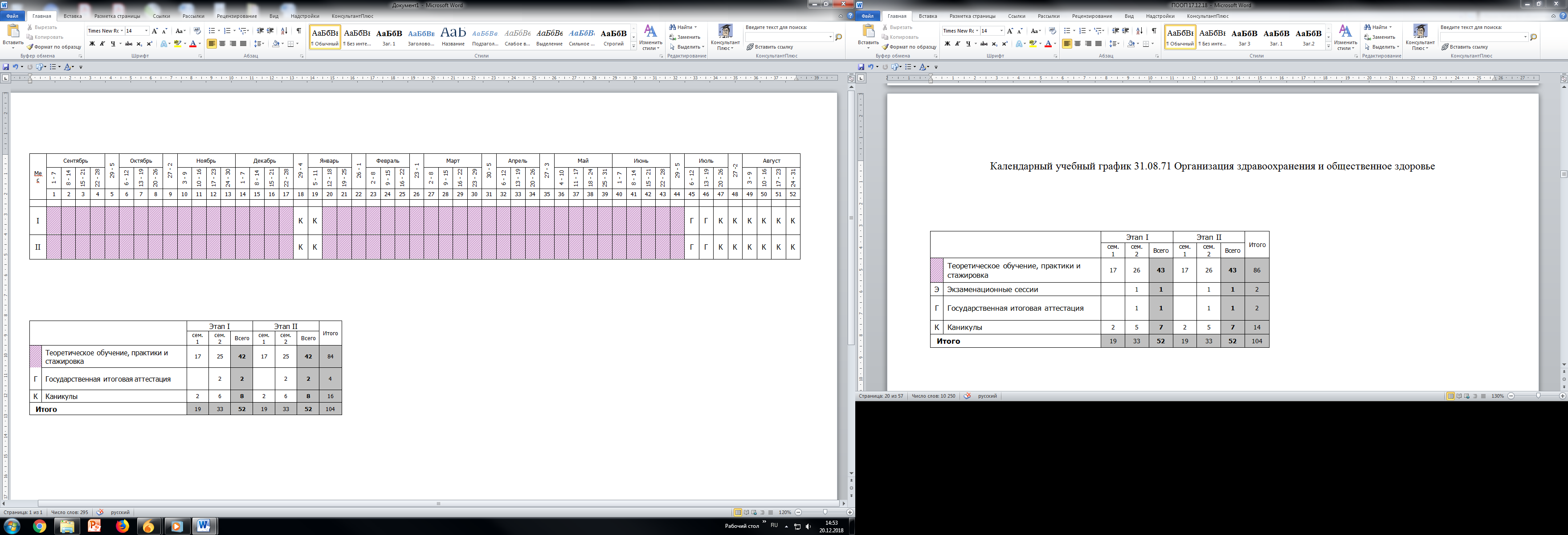 5.4. Примерные программы дисциплин (модулей) и практикПрограммы дисциплин (модулей) необходимо разрабатывать отдельными документами, которые должны включать сведения о структуре, содержании и порядке реализации элементов образовательной программы.Для программ дисциплин (модулей):наименование дисциплины (модуля);перечень планируемых результатов обучения по дисциплине (модулю), соотнесенных с требуемыми индикаторами достижения компетенций и компетенциями выпускников;объем дисциплины (модуля) в зачетных единицах;описание содержания дисциплины (модуля) по видам учебных занятий и применяемых образовательных технологий, в т.ч. содержания и порядка организации самостоятельной работы обучающихся;перечень учебно-методического обеспечения самостоятельной работы обучающихся по дисциплине (модулю), в том числе перечень учебной литературы,ресурсы информационно-телекоммуникационной сети «Интернет», необходимые для освоения дисциплины (модуля);описание материально-технической базы (в т.ч. программного обеспечения), необходимой для осуществления образовательного процесса по дисциплине (модулю);описание материально-технической базы (в т.ч. программного обеспечения), рекомендуемой для адаптации электронных и печатных образовательных ресурсов для обучающиеся из числа инвалидов и лиц с ограниченными возможностями здоровья.Для программ практик:указание вида и типа практики, возможных способов и форм ее проведения;перечень планируемых результатов обучения при прохождении практики, соотнесенных с требуемыми индикаторами достижения компетенций и компетенциями выпускников;указание места практики в структуре образовательной программы, связь с другими элементами образовательной программы;входные требования для прохождения практики; объем практики в зачетных единицах;описание порядка организации практики, в т.ч. требований к допуску (при наличии);формы и порядок отчетности по практике;перечень информационных источников, в том числе ресурсов сети «Интернет», необходимых для проведения практики (при необходимости);описание материально-технической базы, необходимой для проведения практики (если практика проводится на базе организации, осуществляющей образовательную деятельность);описание материально-технической базы (в т.ч. программного обеспечения), рекомендуемой для прохождения практики обучающимися из числа инвалидов.Таблица 5.4.1. Примерный перечень основных разделов дисциплин (модулей) и индикаторов достижения компетенций программы ординатуры
31.08.71 Организация здравоохранения и общественное здоровье этап 15.5. Рекомендации по разработке фондов оценочных средств для промежуточной аттестацииПри помощи фонда оценочных средств осуществляется контроль и управление процессом приобретения ординаторами необходимых знаний, умений и навыков, определенных по соответствующему направлению подготовки в качестве результатов освоения отдельных дисциплин или практик.Основными свойствами ФОС являются:•	компетентностная и профессиональная направленность (соответствие компетенциям, которые формируются при изучении конкретной учебной дисциплины или практики);•	валидность – действительная способность оценочного средства измерять ту характеристику, для диагностики которой оно заявлено;•	надежность – характеристика оценочного средства, свидетельствующая о постоянстве эмпирических измерений, то есть многократном повторении;•	объем (количественный состав оценочных средств, входящих в ФОС);•	качество оценочных средств и ФОС в целом, обеспечивающее получение объективных и достоверных результатов при проведении контроля с различными целями.ФОС по дисциплине (практике) должен соответствовать:•	ФГОС ВО по соответствующему направлению подготовки (специальности);•	примерной основной образовательной программе;•	основной примерной образовательной программе и учебному плану направления подготовки (специальности);•	рабочей программе дисциплины (практики);•	образовательным технологиям, используемым в преподавании данной дисциплины (модуля), в реализации программы практики.Фонды оценочных средств для промежуточной аттестации могут включать в себя типовые задания, тесты, контрольные вопросы, ситуационные задачи, практические навыки и другие оценочные средства, позволяющие оценить знания, умения и уровень приобретенных компетенций и знаний. Оценочные средства должны быть разработаны для проверки качества формирования компетенций и являться действенным средством не только оценки, но и обучения. Структурными элементами фонда оценочных средств являются:а) структура фонда оценочных средств; б) комплект заданий в тестовой форме, разработанный по соответствующей дисциплине;в) комплект других оценочных материалов (типовых задач (заданий), нестандартных задач (заданий), наборов проблемных ситуаций, соответствующих будущей профессиональной деятельности и т. п.), предназначенных для оценивания уровня сформированности компетенций на определенных этапах обучения.Стандартизированные задания тестовой формы оформляются с учётом следующих требований:•	текст файла с набором заданий по теме должен иметь специальную разметку, в которой различаются: текст задания, верный ответ, а также дистракторы;•	в комплекте тестовых заданий желательно использовать все формы тестовых заданий; •	на каждый проверяемый учебный элемент по теме должно быть не менее одного тестового задания;•	общее количество тестовых заданий по каждой дисциплине должно быть не менее 100.Комплект других оценочных материалов (типовых задач (заданий), нестандартных задач (заданий), наборы проблемных ситуаций, соответствующих будущей профессиональной деятельности и т. п.) также должен быть структурирован в соответствии с содержанием рабочей программы дисциплины.5.6. Рекомендации по разработке программы государственной итоговой аттестацииГосударственная итоговая аттестация (ГИА) в полном объёме относится к Блоку 3 программы ординатуры. В ходе ГИА оцениваются все формируемые в результате освоения программы ординатуры компетенции.ГИА включает подготовку к защите и защита ВКР.ГИА является обязательной для выпускника и осуществляется после освоения им примерной основной образовательной программы высшего образования – программы подготовки кадров высшей квалификации в ординатуре.  Целью ГИА является определение практической и теоретической подготовленности выпускников к выполнению профессиональной деятельности в соответствии с требованиями профессионального стандарта «Специалист в области организации здравоохранения и общественного здоровья», а также универсальными, общепрофессиональными и профессиональными компетенциями и их способности к самостоятельной профессиональной деятельности. ГИА осуществляется в форме защиты выпускной квалификационной работы.Председатель государственной экзаменационной комиссии назначается из числа лиц, не работающих в Университете, имеющих ученую степень доктора наук (в том числе ученую степень, присвоенную за рубежом и признаваемую в Российской Федерации) и/или ученое звание профессора соответствующего профиля, либо представителей органов государственной власти Российской Федерации, органов государственной власти субъектов Российской Федерации и органов местного самоуправления в сфере охраны здоровья.В состав государственной экзаменационной комиссии включаются не менее 5 человек из числа лиц, относящихся к профессорско-преподавательскому составу, и/или научных работников Университета, представителей работодателей (представители органов государственной власти Российской Федерации, органов государственной власти субъектов Российской Федерации и органов местного самоуправления в сфере охраны здоровья, организаций здравоохранения, иных организаций, осуществляющих деятельность в сфере охраны здоровья), а также могут быть представители профессионального сообщества.ВКР выполняется на базе теоретических знаний и практических навыков, полученных в период обучения в ординатуре и является подтверждением его профессиональной компетентности. ВКР должна иметь научно-исследовательскую или производственную направленность и связана с решением определенной задачи в рамках специальности 31.08.71 Организация здравоохранения и общественное здоровье. Тема ВКР утверждается на заседании учебно-методической конференции кафедры после ее согласования с научным руководителем из числа профессорско-преподавательского состава. Для подготовки к ГИА ординаторам рекомендуется соответствующее учебно-методическое и информационное обеспечение ГИА, состоящее из: основной литературы; дополнительной литературы; электронных образовательных ресурсов и рекомендаций обучающимся по подготовке ВКР.Раздел 6. ПРИМЕРНЫЕ УСЛОВИЯ ОСУЩЕСТВЛЕНИЯ ОБРАЗОВАТЕЛЬНОЙ ДЕЯТЕЛЬНОСТИ ПО ПООПТребования к условиям реализации программ ординатуры включают в себя общесистемные требования, требования к материально-техническому и учебно-методическому обеспечению, требования к кадровым и финансовым условиям реализации Программ ординатуры, а также требования к применяемым механизмам оценки качества образовательной деятельности и подготовки обучающихся по Программе ординатуры.6.1. Общесистемные требования к реализации программы ординатуры6.1.1. Организация должна располагать на праве собственности или ином законном основании наличием оснащенных и оборудованных помещений для материально-технического обеспечения образовательной деятельности, обеспечивающих реализацию Программы ординатуры по Блоку 1 «Дисциплины (модули)» и Блоку 3 «Государственная итоговая аттестация» в соответствии с учебным планом.6.1.2. Каждый обучающийся в течение всего периода обучения должен быть обеспечен индивидуальным неограниченным доступом к электронной информационно-образовательной среде Организации из любой точки, в которой имеется доступ к информационно-телекоммуникационной сети «Интернет» (далее - сеть «Интернет»). Условия для функционирования электронной информационно-образовательной среды могут быть созданы с использованием ресурсов иных организаций. Электронная информационно-образовательная среда Организации должна обеспечивать: доступ к учебным планам, рабочим программам дисциплин (модулей), практик, к электронных учебным изданиям и электронным образовательным ресурсам, указанным в рабочих программах;формирование электронного портфолио обучающегося, в том числе сохранение его работ и оценок за эти работы.В случае реализации программ ординатуры с применением электронного обучения, дистанционных образовательных технологий электронная информационно-образовательная среда Организации должна дополнительно обеспечивать:фиксацию хода образовательного процесса, результатов промежуточной аттестации и результатов освоения программ ординатуры;проведение занятий, процедур оценки результатов обучения, реализация которых предусмотрена с применением электронного обучения, дистанционных образовательных технологий;взаимодействие между участниками образовательного процесса, в том числе синхронное и (или) асинхронное взаимодействие посредством сети «Интернет». Функционирование электронной информационно-образовательной среды обеспечивается соответствующими средствами информационно-коммуникационных технологий и квалификацией работников, ее использующих и поддерживающих. Функционирование электронной информационно-образовательной среды должно соответствовать законодательству Российской Федерации.6.1.3. В случае реализации программы ординатуры в сетевой форме требования к реализации программы ординатуры должны обеспечиваться совокупностью ресурсов материально-технического и учебно-методического обеспечения, предоставляемого Организациями, участвующими в реализации программ ординатуры в сетевой форме.6.2. Требования к материально-техническому и учебно-методическому обеспечению программ ординатуры6.2.1. 	Специальные помещения должны представлять собой учебные аудитории для проведения занятий всех типов, а так же групповых и индивидуальных консультаций, текущего контроля и промежуточной аттестации, помещения для самостоятельной работы и помещения для хранения и профилактического обслуживания учебного оборудования. Специальные помещения должны быть укомплектованы специализированной мебелью и техническими средствами обучения, служащими для представления учебной информации большой аудитории.Минимально необходимый для реализации программы ординатуры перечень материально-технического и учебно-методического обеспечения включает в себя, в том числе помещения для симуляционного обучения, оборудованные симуляционной техникой, имитирующей профессиональную деятельность специалиста в области организации здравоохранения и общественного здоровья в количестве, позволяющем обучающимся осваивать трудовые действия и формировать необходимые навыки для выполнения трудовых функций, предусмотренных профессиональным стандартом, индивидуально. Помещения для самостоятельной работы обучающихся должны быть оснащены компьютерной техникой с возможностью подключения к сети «Интернет» и обеспечением доступа в электронную информационно-образовательную среду Организации.6.2.2 Практическая подготовка ординаторов обеспечивается путем участия в осуществлении организационно-управленческой деятельности в соответствии с программами ординатуры и организуется согласно требованиям пункта 4 статьи 82 Федерального закона № 273-ФЗ.6.2.3. Организация должна быть обеспечена необходимым комплектом лицензионного и свободно распространяемого программного обеспечения, в том числе отечественного производства (состав определяется в рабочих программах дисциплин (модулей) и подлежит обновлению при необходимости).6.2.4. Электронная информационно-образовательная среда должна обеспечивать одновременный доступ к системе не менее 25 процентов обучающихся по программе ординатуры.При использовании в образовательном процессе печатных изданий библиотечный фонд должен быть укомплектован печатными изданиями из расчета не менее 0,25 экземпляра каждого из изданий, указанных в рабочих программах дисциплин (модулей), и программ практик на одного обучающегося из числа лиц, одновременно осваивающих соответствующую дисциплину (модуль), проходящих соответствующую практику подготовку.6.2.5. Обучающиеся из числа лиц с ОВЗ должны быть обеспечены печатными и (или) электронными образовательными ресурсами в формах, адаптированных к ограничениям их здоровья.6.3. Требования к кадровым условиям реализации программ ординатуры6.3.1. Реализация программы ординатуры обеспечивается научно-педагогическими работниками Организации, а также лицами, привлекаемыми Организацией к реализации программы ординатуры на иных условиях.6.3.2. Квалификация научно-педагогических работников Организации должна отвечать квалификационным требованиям, указанным в квалификационных справочниках и (или) профессиональных стандартах (при наличии).6.3.3. Не менее 70 процентов численности научно-педагогических работников Организации, участвующих в реализации программы ординатуры, и лиц, привлекаемых Организацией к реализации программы ординатуры на иных условиях (исходя из количества замещаемых ставок, приведенного к целочисленным значениям), должны вести научно-методическую и (или) практическую деятельность, соответствующую профилю преподаваемой дисциплины (модуля), и иметь сертификат специалиста или свидетельство об аккредитации специалиста по профилю реализуемой программы ординатуры.6.3.4. Не менее 65 процентов численности педагогических работников Организации и лиц, привлекаемых к образовательной деятельности Организации на иных условиях (исходя из количества замещаемых ставок, приведенного к целочисленным значениям), должны иметь ученую степень (или ученую степень, полученную в иностранном государстве и признаваемую в Российской Федерации) и (или) ученое звание (или ученое звание, полученное в иностранном государстве и признаваемое в Российской Федерации).6.3.5. Не менее 5 процентов численности педагогических работников Организации, участвующих в реализации программы ординатуры, и лиц, привлекаемых Организацией к реализации программы ординатуры на иных условиях (исходя из количества замещаемых ставок, приведенного к целочисленным значениям), должны являться руководителями и (или) работниками иных организаций, осуществляющими трудовую деятельность в профессиональной сфере, соответствующей профессиональной деятельности, к которой готовятся выпускники (иметь стаж работы в данной профессиональной сфере не менее 1 года).6.4. Требования к финансовым условиям реализации программы ординатурыФинансовое обеспечение реализации программы ординатуры должно осуществляться в объеме не ниже значений базовых нормативных затрат на оказание государственных услуг по реализации образовательных программ высшего образования – программ ординатуры и значений корректирующих коэффициентов к базовым нормативам затрат, определяемых Министерством образования и науки Российской Федерации. 6.5. Требования к применяемым механизмам оценки качества образовательной деятельности и подготовки обучающихся по программе ординатуры6.5.1. Качество образовательной деятельности и подготовки обучающихся по программе ординатуры определяется в рамках системы внутренней оценки, а также системы внешней оценки, в которой Организация принимает участие на добровольной основе.6.5.2. В целях совершенствования программ ординатуры Организация при проведении регулярной внутренней оценки качества образовательной деятельности и подготовки обучающихся по программам ординатуры привлекает работодателей и (или) их объединения, иных юридических и (или) физических лиц, включая педагогических работников Организации. В рамках внутренней системы оценки качества образовательной деятельности по программам ординатуры обучающимся предоставляется возможность оценивания условий, содержания, организации и качества образовательного процесса в целом и отдельных дисциплин (модулей) и практик.6.5.3. Внешняя оценка качества образовательной деятельности и подготовки обучающихся по программам ординатуры может осуществляться в рамках профессионально-общественной аккредитации, проводимой работодателями, их объединениями, а также уполномоченными ими организациями, в том числе иностранными организациями, либо общероссийскими профессионально-общественными организациями с целью признания качества и уровня подготовки выпускников, отвечающим требованиям профессиональных стандартов (при наличии) и требованиям рынка труда к специалистам соответствующего профиля.7. Список разработчиков 7.1. Организация-координатор Научно-образовательного медицинского кластера Центрального федерального округа «Западно-Европейский»7.2. Ответственная организация-разработчик7.3. Организации-разработчикиПриложение 1Перечень профессиональных стандартов, соотнесенных с федеральным государственным образовательным стандартом
по специальности 31.08.71 Организация здравоохранения и общественное здоровьеПриложение 2Перечень обобщенных трудовых функций и трудовых функций, имеющих отношение к профессиональной деятельности выпускника программ высшего образования – подготовка кадров высшей квалификации по программам ординатуры по специальности 31.08.71 Организация здравоохранения и общественное здоровьеОбласть профессиональной деятельности 
(по Реестру Минтруда)Типы задач профессиональной деятельностиЗадачи профессиональной деятельностиОбъекты профессиональной деятельности (или области знания)01 Образование и наука (в сферах профессионального обучения, профессионального образования и дополнительного профессионального образования)Психолого- педагогическиеОсуществление профессиональной деятельности с учетом этики и деонтологии;Применение навыков эффективной коммуникации;Управление отношениями и общением;Подготовка методических материалов к проведению занятий;Проведение занятий со студентами и слушателямиСовокупность психолого-педагогических установок, определяющих специальный набор и компоновку форм, методов, способов, приемов обучения, воспитательных средств; организационно-методический инструментарий педагогического процесса;Техники эффективной коммуникации;Профессиональная этика и деонтология01 Образование и наука (в сферах профессионального обучения, профессионального образования и дополнительного профессионального образования)Научно-исследовательскиеПроведение научных исследований по научной специальности 14.02.03 Общественное здоровье и здравоохранениеНаселение; заболеваемость; демография;
Факторы внешней среды организации здравоохранения
Проблемы экономики, планирования, финансирования, менеджмента и маркетинга в сфере здравоохранения;Медицинское страхование;Организация оказания медицинской помощи населению02 Здравоохранение(в сфере организации деятельности и управления организацией здравоохранения)Организационно-управленческиеПланирование, организация, коммуникация, контроль и координация деятельности организации здравоохраненияЗаконодательство в сфере охраны здоровья;Нормативное правовое регулирование деятельности органов и организаций здравоохранения; Нормативное правовое регулирование в сфере информационной безопасности;Внешняя и внутренняя среда организации здравоохранения;Кадровые, финансовые, материально-технические, информационные ресурсы;Качество и безопасность медицинской деятельности;Навыки делового общения; Специализированные информационные системы07 Административно-управленческая и офисная деятельность (в сфере управления организацией)ЭкономическиеФинансово-хозяйственная деятельность организации здравоохранения;Управление отношениями и общениемПланирование финансово-хозяйственной деятельности организации здравоохранения;Анализ и оценка экономической эффективности деятельности организации здравоохранения;Менеджмент качества;Документационное обеспечение управления;Информатизация и автоматизация организационной деятельности;Лидерство и командообразованиеНаименование программы ординатурыНаименование квалификацииСрок получения образованияОбъем программы ординатуры в з.е.31.08.71 Организация здравоохранения и общественное здоровье
этап 1Специалист в области организации здравоохранения и общественного здоровья1 год6031.08.71 Организация здравоохранения и общественное здоровье
этап 2Специалист в области организации здравоохранения и общественного здоровья1 год60Программа ординатурыКод компетенции31.08.71 Организация здравоохранения и общественное здоровье этап 1УК - 1,2,5, ОПК - 1,2,6,7,9, ПК - 1,2,4,8,11,1331.08.71 Организация здравоохранения и общественное здоровье этап 2УК - 3,4, ОПК - 3,4,5,8,9, ПК - 3,5,6,7,9,10,12Категория универсальных компетенцийКод и наименование универсальной компетенцииКод и наименование индикатора достижения универсальной компетенцииСамоорганизация и саморазвитиеУК-1 Способность планировать и управлять собственной траекторией профессионального и личностного развитияУК-1.1 Определяет направления самосовершенствования на основе самооценки достигнутого уровня профессионального и личностного развитияСамоорганизация и саморазвитиеУК-2 Готовность переносить физические, эмоциональные и социальные нагрузки для обеспечения профессиональной деятельностиУК-2.1 Реализует навыки саморегуляции собственного психического и эмоционального состояния, развивает эмпатиюУК-2.2 Определяет психологические состояния человека и использует приемы эффективного партнерского взаимодействияСамоорганизация и саморазвитиеУК-3 Способность использовать современные методы и технологии личной и профессиональной коммуникации, командообразованияУК-3.1 Организует деловое общение, деловую переписку, электронный документооборотУК-3.2 Применяет методы и технологии командообразования и развития корпоративной культуры организацииСистемное и критическое мышлениеУК-4 Способность системно и критически анализировать достижения в разных областях знаний, определять возможности и способы их применения в профессиональном контекстеУК-4.1 Системно анализирует достижения в профессиональной области знаний, изучает и внедряет лучшие практики в целях здоровья гражданЭтика и деонтологияУК-5 Готовность следовать традициям общества, соблюдать принципы профессиональной этики и деонтологии, оценивать общественную роль профессии и ценить личностные качества пациентаУК-5.1 Осуществляет профессиональную деятельность с соблюдением норм профессиональной этики и деонтологии, реализует принципы пациентоориентированностиКатегория общепрофес-сиональных компетенцийКод и наименование общепрофессиональной компетенцииКод и наименование индикатора достижения общепрофессиональной компетенцииОрганизационно-управленческая деятельностьОПК-1 Готовность применять деловые знания и навыки при осуществлении профессиональной деятельностиОПК-1.1 Использует профессиональную и деловую терминологиюОПК-1.2 Участвует в проектах и рабочих группах по различным направлениям профессиональной деятельностиОПК-1.3 Проводит обработку данных с использованием современных статистических методовОПК-1.4 Ведет учетную документацию и составляет отчетные статистические формыОПК-1.5 Вносит предложения по финансово-хозяйственной деятельности организации здравоохраненияОрганизационно-управленческая деятельностьОПК-2 Готовность анализировать потребности общества в оказании медицинской помощи, в том числе в удобных формах, соответствующих запросу населенияОПК-2.1 Создает информационные материалы для реализации мероприятий по санитарному просвещению среди отдельных групп населенияОПК-2.2 Анализирует медико-социальные характеристики демографических процессов и показателей заболеваемости населения в Российской ФедерацииОПК-2.3 Проводит анализ показателей деятельности организации здравоохранения и его структурных подразделенийОПК-2.4 Рассчитывает потребности населения в медицинской помощиОрганизационно-управленческая деятельностьОПК-3 Готовность обеспечивать качество и безопасность медицинской деятельностиОПК-3.1 Работает с нормативными правовыми актами по обеспечению качества и безопасности медицинской деятельностиОПК-3.2. Понимает теоретические основы всеобщего управления качествомОПК-3.3 Использует инструменты менеджмента качестваОрганизационно-управленческая деятельностьОПК-4 Готовность к обучению персонала и наставничеству для выполнения поставленных задачОПК-4.1 Анализирует квалификационные требования к должностям для определения траектории профессионального развития персоналаОПК-4.2 Участвует в планировании производственного обучения работников совместно с организатором обученияОрганизационно-управленческая деятельностьОПК-5 Готовность внедрять современные технологии оказания медицинской помощи в деятельность организации здравоохраненияОПК-5.1 Осуществляет мониторинг развития современных технологий и создает условия для внедрения «лучших практик» оказания медицинской помощи в деятельность организации здравоохранения ОПК-5.2 Анализирует и планирует деятельность организации здравоохранения на основе демографических показателей и показателей здоровья населенияОПК-5.3 Разрабатывает программы организации профилактической работы среди различных групп населенияДеятельность в сфере информационных технологийОПК-6 Способность использоватьинформационные и коммуникационные технологии в качестве инструмента профессиональной деятельностиОПК-6.1 Использует персональный компьютер, программное обеспечение, специализированные информационные системы организации здравоохраненияДеятельность в сфере информационных технологийОПК-7 Готовность следовать правилам информационной безопасностиОПК-7.1 Выполняет требования нормативных правовых актов по обеспечению информационной безопасности и защиты персональных данныхДеятельность в сфере информационных технологийОПК-8 Готовность к документационному сопровождению управленческой и медицинской деятельности	ОПК-8.1 Организует документационное обеспечение управления и делопроизводство в организации здравоохранения или структурном подразделенииОПК-8.2 Опирается на методологию принятия оптимального управленческого решения на основе статистической информации о внешней и внутренней среде организации здравоохранения ОПК-8.3 Проводит статистический анализ показателей деятельности организации здравоохранения или структурного подразделенияПедагогическая деятельностьОПК-9 Готовность к педагогической деятельности и наставничествуОПК-9.1 Участвует в педагогической деятельности по программам среднего профессионального и высшего медицинского образованияОПК-9.2 Участвует в подготовке учебно-методических материалов и оценочных средствОПК-9.3 Осуществляет деятельность по профессиональному обучению на рабочем местеЗадача профессиональной деятельностиОбъект или область знания Код и наименование профессиональной компетенцииКод и наименование индикатора достижения профессиональной компетенцииОснование Тип задач профессиональной деятельности:31.08.71 Организация здравоохранения и общественное здоровье этап 1Тип задач профессиональной деятельности:31.08.71 Организация здравоохранения и общественное здоровье этап 1Тип задач профессиональной деятельности:31.08.71 Организация здравоохранения и общественное здоровье этап 1Тип задач профессиональной деятельности:31.08.71 Организация здравоохранения и общественное здоровье этап 1Тип задач профессиональной деятельности:31.08.71 Организация здравоохранения и общественное здоровье этап 1организационно-управленческиеОрганизация здравоохраненияПК-1 Способность к выполнению социальной и профессиональной функцииПК-1.1 Разрабатывает медико-образовательные программы и информационно-справочные материалы для пациентов и их родственниковПК-1.2 Понимает основы экономики организации здравоохраненияПК-1.3 Имеет представление об основах менеджмента ПК-1.4 Организует работу по управлению персоналомПС «Специалист в области организации здравоохранения и общественного здоровья»организационно-управленческие;психолого-педагогическиеОрганизация здравоохраненияПК-2 Готовность организовывать и осуществлять эффективные внутренние и внешние коммуникацииПК-2.1 Применяет методы и технологии эффективной коммуникации при осуществлении профессиональной деятельностиПС «Специалист в области организации здравоохранения и общественного здоровья»организационно-управленческие;экономическиеОрганизация здравоохраненияПК-4 Готовность осуществлять деятельность в соответствии с законодательством Российской ФедерацииПК-4.1 Соблюдает законодательство Российской Федерации в сфере охраны здоровья гражданПС «Специалист в области организации здравоохранения и общественного здоровья»организационно-управленческие;Организация здравоохраненияПК-8 Готовность применять системный подход для обеспечения устойчивого развития организации здравоохраненияПК-8.1 Анализирует процессы деятельности организации здравоохранения с позиции системного подхода ПК-8.2 Опирается на системные требования к организации оказания медицинской помощи населениюПК-8.3 Системно анализирует научные и практические достижения в разных областях знаний и их применение в профессиональном контекстеПС «Специалист в области организации здравоохранения и общественного здоровья»организационно-управленческиеОрганизация здравоохраненияПК-11 Способность обеспечить вовлеченность каждого работника в деятельность организации здравоохраненияПК-11.1 Мотивирует работников на достижение результата собственной профессиональной деятельности ПК-11.2 Работает в команде и участвует в ее проектной деятельностиПС «Специалист в области организации здравоохранения и общественного здоровья»Организация здравоохраненияПК-13 Способность оказывать медицинскую помощь в экстренной формеПК-13.1 Оценивает состояние пациента и оказывает медицинскую помощь в экстренной форме. ПС «Специалист в области организации здравоохранения и общественного здоровья»Тип задач профессиональной деятельности:31.08.71 Организация здравоохранения и общественное здоровье этап 2Тип задач профессиональной деятельности:31.08.71 Организация здравоохранения и общественное здоровье этап 2Тип задач профессиональной деятельности:31.08.71 Организация здравоохранения и общественное здоровье этап 2Тип задач профессиональной деятельности:31.08.71 Организация здравоохранения и общественное здоровье этап 2Тип задач профессиональной деятельности:31.08.71 Организация здравоохранения и общественное здоровье этап 2организационно-управленческиеОрганизация здравоохраненияПК-3 Способность предупреждать возникновение и разрешать конфликты в организации здравоохраненияПК-3.1 Проводит профилактику и предупреждение конфликтных ситуаций в организации здравоохраненияПК-3.2 Конструктивно разрешает конфликтыПС «Специалист в области организации здравоохранения и общественного здоровья»научно-исследовательскиеОрганизация здравоохраненияПК-5 Способность анализировать и оценивать информацию о внешней среде организации здравоохранения с целью управления, основанного на фактахПК-5.1 Применяет методы анализа внешней и внутренней среды организации здравоохранения (SWOT- анализ, PEST- анализ и т.п.)ПК-5.2 Опирается на основные понятия, учитывает направления и технологии проведения маркетингового исследованияПС «Специалист в области организации здравоохранения и общественного здоровья»организационно-управленческие;экономические;научно-исследовательские;психолого-педагогическиеОрганизация здравоохраненияПК-6 Способность обеспечить приоритет прав и интересов пациента, принимать решения, способствующие росту удовлетворенности населения оказанием медицинской помощиПК-6.1 Использует нормативную правовую базу, закрепляющую права и обязанности пациентовПК-6.2 Соблюдает процедуру проведения медицинской экспертизы и медицинского освидетельствованияПК-6.3 Применяет нормативные правовые акты, содержащие обязательные требования при осуществлении государственного контроля (надзора)ПК-6.4 Выполняет порядок деятельности врачебной комиссииПК-6.5 Организует маршрутизациюпациентовПС «Специалист в области организации здравоохранения и общественного здоровья»организационно-управленческие;экономические;Организация здравоохраненияПК-7 Готовность управлять кадровыми, финансовыми, материально-техническими и информационными ресурсами организации здравоохраненияПК-7.1 Соблюдает методологию планирования ресурсов организации здравоохраненияПК-7.2 Выполняет требования законодательства Российской Федерации в области использования кадровых, финансовых, материально-технических и информационных ресурсовПК-7.3 Понимает показатели эффективности использования ресурсов (текучесть кадров, материалоотдача, себестоимость, рентабельность и т.д.)ПК-7.4 Ориентируется в источниках, формах и видах финансирования организации здравоохраненияПК-7.5 Разбирается в требованиях законодательства в области закупки, учета, хранения и списания материальных средств медицинской организацииПК-7.6 Понимает механизмы ценообразования медицинских услугПС «Специалист в области организации здравоохранения и общественного здоровья»организационно-управленческиеОрганизация здравоохраненияПК-9 Готовность к разработке, внедрению и совершенствованию системы менеджмента качестваПК-9.1 Разрабатывает структурно-функциональную схему процессов системы менеджмента качества в организации здравоохраненияПС «Специалист в области организации здравоохранения и общественного здоровья»организационно-управленческие;экономическиеОрганизация здравоохраненияПК-10 Способность оценивать риски и управлять изменениями в организации здравоохраненияПК-10.1 Вносит и обосновывает предложения по совершенствованию профессиональной деятельности или организации в целом с учетом риск-менеджмента (в рамках практической подготовки)ПК-10.2 Понимает основы управления изменениями и риск-менеджмент в деятельности организации здравоохраненияПС «Специалист в области организации здравоохранения и общественного здоровья»организационно-управленческиеОрганизация здравоохраненияПК-12 Готовность к организационному лидерству, определению политики и стратегических целей деятельности организации здравоохранения или отдельных подразделенийПК-12.1 Предлагает и обосновывает стратегические цели организации здравоохраненияПК-12.2 Организует и управляет командным взаимодействием  в решении поставленных целей и задач для эффективной деятельности организации здравоохранения ПС «Специалист в области организации здравоохранения и общественного здоровья»Структура программы ординатурыСтруктура программы ординатурыОбъем программы ординатуры в з.е.Программа ординатурыБлок 1Дисциплины (модули)не менее 3031.08.71 Организация здравоохранения и общественное здоровьеэтап 1Блок 2Практическая подготовкане менее 1531.08.71 Организация здравоохранения и общественное здоровьеэтап 1Блок 3Государственная итоговая аттестация331.08.71 Организация здравоохранения и общественное здоровьеэтап 1Объем программы ординатурыОбъем программы ординатуры6031.08.71 Организация здравоохранения и общественное здоровьеэтап 1Блок 1Дисциплины (модули)не менее 1531.08.71 Организация здравоохранения и общественное здоровьеэтап 2Блок 2Практическая подготовкане менее 3031.08.71 Организация здравоохранения и общественное здоровьеэтап 2Блок 3Государственная итоговая аттестация331.08.71 Организация здравоохранения и общественное здоровьеэтап 2Объем программы ординатурыОбъем программы ординатуры6031.08.71 Организация здравоохранения и общественное здоровьеэтап 2ИндексИндексНаименование дисциплин, практик, ГИАЗЕТчасыАудиторная (контактная) работаСамостоятельная работаОрганизация здравоохранения и общественное здоровьеЭтап 1Организация здравоохранения и общественное здоровьеЭтап 1Организация здравоохранения и общественное здоровьеЭтап 1Организация здравоохранения и общественное здоровьеЭтап 1Организация здравоохранения и общественное здоровьеЭтап 2Организация здравоохранения и общественное здоровьеЭтап 2Организация здравоохранения и общественное здоровьеЭтап 2Организация здравоохранения и общественное здоровьеЭтап 2ИндексИндексНаименование дисциплин, практик, ГИАЗЕТчасыАудиторная (контактная) работаСамостоятельная работавсегоАудиторная (контактная) работаСамостоятельная работаз.е.всегоАудиторная (контактная) работаСамостоятельная работаз.е.Итого на подготовку ординатора:Итого на подготовку ординатора:Итого на подготовку ординатора:12043201638268221609901170602160648151260Б1БЛОК 1БЛОК 1602160144072013328824503782855827023Б1.ООбязательная частьОбязательная часть45162011165041008702306 2861241419817Б1.О1Медицинская статистикаМедицинская статистика6216144721801265453618181Б1.О2Общественное здоровьеОбщественное здоровье41449054108723633618181Б1.О3Организация здравоохраненияОрганизация здравоохранения6216144721801265453618181Б1.О4Экономика здравоохраненияЭкономика здравоохранения518012654108723637254182Б1.О5Менеджмент ресурсов организации здравоохраненияМенеджмент ресурсов организации здравоохранения72521807210872363144108364Б1.О6Менеджмент качества и безопасности медицинской деятельностиМенеджмент качества и безопасности медицинской деятельности6216162547254182144108364Б1.О7Лидерство и командообразованиеЛидерство и командообразование518012654725418210872363Б1.О8Педагогика и психологияПедагогика и психология5180126541441083643618181Б1.О9Оказание медицинской помощи в экстренной формеОказание медицинской помощи в экстренной форме13618183618181----Б1.ВЧасть, формируемая участниками образовательных отношенийЧасть, формируемая участниками образовательных отношений155403242163241801449216144726Б1.В 1Вариативная часть Вариативная часть 155403242163241801449216144726Б2БЛОК 2БЛОК 2541944198174664812652218129672122436Б2.ООбязательная частьОбязательная часть4516200054010843215108036104430Б2.О1Учебная практикаУчебная практика932472252324722529----Б2.О2Производственная практикаПроизводственная практика1554072468216361806324362889Б2.О3СтажировкаСтажировка217560756----756-75621Б2.ВЧасть, формируемая участниками образовательных отношенийЧасть, формируемая участниками образовательных отношений93245427010818903216361806Б2.В1Вариативная часть практикиВариативная часть практики93245427010818903216361806Б3БЛОК 3БЛОК 362161081081085454310854543Б3Государственная итоговая аттестацияГосударственная итоговая аттестация62161081081085454310854543Б3.1Подготовка ВКРПодготовка ВКР41443610872185427218542Б3.2Защита ВКРЗащита ВКР272363636181813618181Этап IЭтап IЭтап IЭтап IIЭтап IIЭтап IIИтогосем. 1сем. 2Всегосем. 1сем. 2ВсегоИтогоТеоретическое обучение, практики и стажировка15254217254284ГГосударственная итоговая аттестация22224ККаникулы26826816 Итого Итого19335219335210431.08.71 ОРГАНИЗАЦИЯ ЗДРАВООХРАНЕНИЯ И ОБЩЕСТВЕННОЕ ЗДОРОВЬЕ ЭТАП 131.08.71 ОРГАНИЗАЦИЯ ЗДРАВООХРАНЕНИЯ И ОБЩЕСТВЕННОЕ ЗДОРОВЬЕ ЭТАП 131.08.71 ОРГАНИЗАЦИЯ ЗДРАВООХРАНЕНИЯ И ОБЩЕСТВЕННОЕ ЗДОРОВЬЕ ЭТАП 131.08.71 ОРГАНИЗАЦИЯ ЗДРАВООХРАНЕНИЯ И ОБЩЕСТВЕННОЕ ЗДОРОВЬЕ ЭТАП 145 з.е.КомпетенцияИндикаторы достижения компетенцийИндикаторы достижения компетенцийИндикаторы достижения компетенцийИндикаторы достижения компетенцийДисциплинаМЕДИЦИНСКАЯ СТАТИСТИКАДисциплинаМЕДИЦИНСКАЯ СТАТИСТИКАДисциплинаМЕДИЦИНСКАЯ СТАТИСТИКА5 з.е.5 з.е.Модуль 1.1. Теоретические основы и методы статистикиМодуль 1.1. Теоретические основы и методы статистикиМодуль 1.1. Теоретические основы и методы статистикиМодуль 1.1. Теоретические основы и методы статистики1 з.е.ОПК-1 Готовность применять деловые знания и навыки при осуществлении профессиональной деятельностиОПК-1.1 Использует профессиональную и деловую терминологиюОПК-1.3 Проводит обработку данных с использованием современных статистических методовОПК-1.1 Использует профессиональную и деловую терминологиюОПК-1.3 Проводит обработку данных с использованием современных статистических методовОПК-1.1 Использует профессиональную и деловую терминологиюОПК-1.3 Проводит обработку данных с использованием современных статистических методовОПК-1.1 Использует профессиональную и деловую терминологиюОПК-1.3 Проводит обработку данных с использованием современных статистических методовПеречень основных разделов модуля дисциплинОбщая теория статистики. Основные положения:Методы сбора и обработки медико-статистической информацииВиды статистических величин, методы расчетСтатистический инструментарий для организации статистического наблюдения Статистические наблюдения. Виды наблюденийСтатистическая обработка материалов с использованием методов описательной и аналитической статистики, непараметрических методов исследования.Аналитическая статистикаПрогнозирование медико-социальных явленийОбщая теория статистики. Основные положения:Методы сбора и обработки медико-статистической информацииВиды статистических величин, методы расчетСтатистический инструментарий для организации статистического наблюдения Статистические наблюдения. Виды наблюденийСтатистическая обработка материалов с использованием методов описательной и аналитической статистики, непараметрических методов исследования.Аналитическая статистикаПрогнозирование медико-социальных явленийОбщая теория статистики. Основные положения:Методы сбора и обработки медико-статистической информацииВиды статистических величин, методы расчетСтатистический инструментарий для организации статистического наблюдения Статистические наблюдения. Виды наблюденийСтатистическая обработка материалов с использованием методов описательной и аналитической статистики, непараметрических методов исследования.Аналитическая статистикаПрогнозирование медико-социальных явленийОбщая теория статистики. Основные положения:Методы сбора и обработки медико-статистической информацииВиды статистических величин, методы расчетСтатистический инструментарий для организации статистического наблюдения Статистические наблюдения. Виды наблюденийСтатистическая обработка материалов с использованием методов описательной и аналитической статистики, непараметрических методов исследования.Аналитическая статистикаПрогнозирование медико-социальных явленийМодуль 1.2. Статистика здоровья населенияМодуль 1.2. Статистика здоровья населения1 з.е.1 з.е.1 з.е.ОПК-1 Готовность применять деловые знания и навыки при осуществлении профессиональной деятельностиОПК-1.4 Ведет учетную документацию и составляет отчетные статистические формы ОПК-1.4 Ведет учетную документацию и составляет отчетные статистические формы ОПК-1.4 Ведет учетную документацию и составляет отчетные статистические формы ОПК-1.4 Ведет учетную документацию и составляет отчетные статистические формы Перечень основных разделов модуля дисциплинСтатистика здоровья населения: Статистика медико-демографических процессов. Статистика заболеваемости населения. Статистика общественного здоровья.Вопросы международной статистики: Международная сопоставимость данных и показателей здоровьяМеждународная статистическая классификацияСтатистика здоровья населения: Статистика медико-демографических процессов. Статистика заболеваемости населения. Статистика общественного здоровья.Вопросы международной статистики: Международная сопоставимость данных и показателей здоровьяМеждународная статистическая классификацияСтатистика здоровья населения: Статистика медико-демографических процессов. Статистика заболеваемости населения. Статистика общественного здоровья.Вопросы международной статистики: Международная сопоставимость данных и показателей здоровьяМеждународная статистическая классификацияСтатистика здоровья населения: Статистика медико-демографических процессов. Статистика заболеваемости населения. Статистика общественного здоровья.Вопросы международной статистики: Международная сопоставимость данных и показателей здоровьяМеждународная статистическая классификацияМодуль 1.3. Статистика здравоохраненияМодуль 1.3. Статистика здравоохранения1 з.е.1 з.е.1 з.е.ОПК-1 Готовность применять деловые знания и навыки при осуществлении профессиональной деятельностиОПК-1.3 Проводит обработку данных с использованием современных статистических методовОПК-1.3 Проводит обработку данных с использованием современных статистических методовОПК-1.3 Проводит обработку данных с использованием современных статистических методовОПК-1.3 Проводит обработку данных с использованием современных статистических методовПеречень основных разделов модуля дисциплинСтатистические показатели организации медицинской помощи населению и их анализОрганизация статистической работы в организации здравоохраненияОрганизация статистического учета и отчетностиМедико-статистический анализ в организации здравоохраненияСтатистика экономической деятельности организаций здравоохраненияСтатистика финансовых и материальных ресурсовСтатистика трудовых ресурсовСтатистика информационных ресурсовСтатистические показатели организации медицинской помощи населению и их анализОрганизация статистической работы в организации здравоохраненияОрганизация статистического учета и отчетностиМедико-статистический анализ в организации здравоохраненияСтатистика экономической деятельности организаций здравоохраненияСтатистика финансовых и материальных ресурсовСтатистика трудовых ресурсовСтатистика информационных ресурсовСтатистические показатели организации медицинской помощи населению и их анализОрганизация статистической работы в организации здравоохраненияОрганизация статистического учета и отчетностиМедико-статистический анализ в организации здравоохраненияСтатистика экономической деятельности организаций здравоохраненияСтатистика финансовых и материальных ресурсовСтатистика трудовых ресурсовСтатистика информационных ресурсовСтатистические показатели организации медицинской помощи населению и их анализОрганизация статистической работы в организации здравоохраненияОрганизация статистического учета и отчетностиМедико-статистический анализ в организации здравоохраненияСтатистика экономической деятельности организаций здравоохраненияСтатистика финансовых и материальных ресурсовСтатистика трудовых ресурсовСтатистика информационных ресурсовМодуль 1.4. Информационные технологии в здравоохраненииМодуль 1.4. Информационные технологии в здравоохранении2 з.е.2 з.е.2 з.е.ОПК-7 Готовность следовать правилам информационной безопасностиОПК-7.1 Выполняет требования нормативных правовых актов по обеспечению информационной безопасности и защиты персональных данныхОПК-7.1 Выполняет требования нормативных правовых актов по обеспечению информационной безопасности и защиты персональных данныхОПК-7.1 Выполняет требования нормативных правовых актов по обеспечению информационной безопасности и защиты персональных данныхОПК-7.1 Выполняет требования нормативных правовых актов по обеспечению информационной безопасности и защиты персональных данныхОПК-6 Способность использоватьинформационные и коммуникационные технологии в качестве инструмента профессиональной деятельностиОПК-6.1 Использует персональный компьютер, программное обеспечение, специализированные информационные системы организации здравоохраненияОПК-6.1 Использует персональный компьютер, программное обеспечение, специализированные информационные системы организации здравоохраненияОПК-6.1 Использует персональный компьютер, программное обеспечение, специализированные информационные системы организации здравоохраненияОПК-6.1 Использует персональный компьютер, программное обеспечение, специализированные информационные системы организации здравоохраненияПеречень основных разделов модуля дисциплинИнформационные ресурсы в здравоохранении:Понятие об информации. Источники информации в здравоохранении. Медицинская информацияЕдиное информационное пространство в здравоохраненииПонятие об объемах информационных ресурсовПонятие об информационных процессах, информационных потоках и их автоматизации. Особенности информационных ресурсов здравоохраненияМедицинские информационные системы:Понятие, особенности, основные принципы разработки, значениеПринципы формирования медицинских информационных систем и внедрение баз данныхКлассификация медицинских информационных системАдминистративные медицинские системыСправочные информационные системыЭкспертные медицинские информационные системыЗащита персональных данных в информационных системах:Правовые основы защиты безопасности медицинских и персональных данныхМодели угроз и методы защиты информацииМетоды обеспечения безопасности в медицинских информационных системах. Административные и технические мероприятия по защите информации, содержащейся в информационных медицинских системахЦифровизация здравоохранения:Цифровая экономика, цифровое здравоохранениеИнформационные ресурсы в здравоохранении:Понятие об информации. Источники информации в здравоохранении. Медицинская информацияЕдиное информационное пространство в здравоохраненииПонятие об объемах информационных ресурсовПонятие об информационных процессах, информационных потоках и их автоматизации. Особенности информационных ресурсов здравоохраненияМедицинские информационные системы:Понятие, особенности, основные принципы разработки, значениеПринципы формирования медицинских информационных систем и внедрение баз данныхКлассификация медицинских информационных системАдминистративные медицинские системыСправочные информационные системыЭкспертные медицинские информационные системыЗащита персональных данных в информационных системах:Правовые основы защиты безопасности медицинских и персональных данныхМодели угроз и методы защиты информацииМетоды обеспечения безопасности в медицинских информационных системах. Административные и технические мероприятия по защите информации, содержащейся в информационных медицинских системахЦифровизация здравоохранения:Цифровая экономика, цифровое здравоохранениеИнформационные ресурсы в здравоохранении:Понятие об информации. Источники информации в здравоохранении. Медицинская информацияЕдиное информационное пространство в здравоохраненииПонятие об объемах информационных ресурсовПонятие об информационных процессах, информационных потоках и их автоматизации. Особенности информационных ресурсов здравоохраненияМедицинские информационные системы:Понятие, особенности, основные принципы разработки, значениеПринципы формирования медицинских информационных систем и внедрение баз данныхКлассификация медицинских информационных системАдминистративные медицинские системыСправочные информационные системыЭкспертные медицинские информационные системыЗащита персональных данных в информационных системах:Правовые основы защиты безопасности медицинских и персональных данныхМодели угроз и методы защиты информацииМетоды обеспечения безопасности в медицинских информационных системах. Административные и технические мероприятия по защите информации, содержащейся в информационных медицинских системахЦифровизация здравоохранения:Цифровая экономика, цифровое здравоохранениеИнформационные ресурсы в здравоохранении:Понятие об информации. Источники информации в здравоохранении. Медицинская информацияЕдиное информационное пространство в здравоохраненииПонятие об объемах информационных ресурсовПонятие об информационных процессах, информационных потоках и их автоматизации. Особенности информационных ресурсов здравоохраненияМедицинские информационные системы:Понятие, особенности, основные принципы разработки, значениеПринципы формирования медицинских информационных систем и внедрение баз данныхКлассификация медицинских информационных системАдминистративные медицинские системыСправочные информационные системыЭкспертные медицинские информационные системыЗащита персональных данных в информационных системах:Правовые основы защиты безопасности медицинских и персональных данныхМодели угроз и методы защиты информацииМетоды обеспечения безопасности в медицинских информационных системах. Административные и технические мероприятия по защите информации, содержащейся в информационных медицинских системахЦифровизация здравоохранения:Цифровая экономика, цифровое здравоохранениеДисциплинаОБЩЕСТВЕННОЕ ЗДОРОВЬЕДисциплинаОБЩЕСТВЕННОЕ ЗДОРОВЬЕДисциплинаОБЩЕСТВЕННОЕ ЗДОРОВЬЕ3 з.е.3 з.е.Модуль 2.1. Общественное здоровьеМодуль 2.1. Общественное здоровьеМодуль 2.1. Общественное здоровьеМодуль 2.1. Общественное здоровье1 з.е.ПК-1 Способность к выполнению социальной и профессиональной функцииПК-1.1 Разрабатывает медико-образовательные программы и информационно-справочные материалы для пациентов и их родственниковПК-1.1 Разрабатывает медико-образовательные программы и информационно-справочные материалы для пациентов и их родственниковПК-1.1 Разрабатывает медико-образовательные программы и информационно-справочные материалы для пациентов и их родственниковПК-1.1 Разрабатывает медико-образовательные программы и информационно-справочные материалы для пациентов и их родственниковПеречень основных разделов модуля дисциплинЗдоровье человека как социально-экономическая ценностьИсторические аспекты формирования общественного здоровья и здравоохранения в миреИндивидуальное, групповое и общественное здоровьеЗдоровье человека как социально-экономическая ценностьИсторические аспекты формирования общественного здоровья и здравоохранения в миреИндивидуальное, групповое и общественное здоровьеЗдоровье человека как социально-экономическая ценностьИсторические аспекты формирования общественного здоровья и здравоохранения в миреИндивидуальное, групповое и общественное здоровьеЗдоровье человека как социально-экономическая ценностьИсторические аспекты формирования общественного здоровья и здравоохранения в миреИндивидуальное, групповое и общественное здоровьеМодуль 2.2. Здоровье населенияМодуль 2.2. Здоровье населенияМодуль 2.2. Здоровье населенияМодуль 2.2. Здоровье населения1 з.е.ОПК-2 Готовность анализировать потребности общества в оказании медицинской помощи, в том числе в удобных формах, соответствующих запросу населенияОПК-2.2 Анализирует медико-социальные характеристики демографических процессов и показателей заболеваемости населения в Российской ФедерацииОПК-2.4 Рассчитывает потребности населения в медицинской помощиОПК-2.2 Анализирует медико-социальные характеристики демографических процессов и показателей заболеваемости населения в Российской ФедерацииОПК-2.4 Рассчитывает потребности населения в медицинской помощиОПК-2.2 Анализирует медико-социальные характеристики демографических процессов и показателей заболеваемости населения в Российской ФедерацииОПК-2.4 Рассчитывает потребности населения в медицинской помощиОПК-2.2 Анализирует медико-социальные характеристики демографических процессов и показателей заболеваемости населения в Российской ФедерацииОПК-2.4 Рассчитывает потребности населения в медицинской помощиПеречень основных разделов модуля дисциплинСовременные подходы и методы изучения здоровья населенияОсновные факторы риска, влияющие на здоровье и продолжительность жизни человека, их медико-социальная значимостьДемография как наука. Значение в социально-экономическом развитии общества. Статика. Динамика. ПоказателиАнализ потребности населения в медицинской помощиСовременные подходы и методы изучения здоровья населенияОсновные факторы риска, влияющие на здоровье и продолжительность жизни человека, их медико-социальная значимостьДемография как наука. Значение в социально-экономическом развитии общества. Статика. Динамика. ПоказателиАнализ потребности населения в медицинской помощиСовременные подходы и методы изучения здоровья населенияОсновные факторы риска, влияющие на здоровье и продолжительность жизни человека, их медико-социальная значимостьДемография как наука. Значение в социально-экономическом развитии общества. Статика. Динамика. ПоказателиАнализ потребности населения в медицинской помощиСовременные подходы и методы изучения здоровья населенияОсновные факторы риска, влияющие на здоровье и продолжительность жизни человека, их медико-социальная значимостьДемография как наука. Значение в социально-экономическом развитии общества. Статика. Динамика. ПоказателиАнализ потребности населения в медицинской помощиМодуль 2.3. Организация охраны здоровья населения.
Медицинская профилактикаМодуль 2.3. Организация охраны здоровья населения.
Медицинская профилактикаМодуль 2.3. Организация охраны здоровья населения.
Медицинская профилактикаМодуль 2.3. Организация охраны здоровья населения.
Медицинская профилактика1 з.е.ОПК-2 Готовность анализировать потребности общества в оказании медицинской помощи, в том числе в удобных формах, соответствующих запросу населенияОПК-2.1 Создает информационные материалы для реализации мероприятий по санитарному просвещению среди отдельных групп населенияОПК-2.1 Создает информационные материалы для реализации мероприятий по санитарному просвещению среди отдельных групп населенияОПК-2.1 Создает информационные материалы для реализации мероприятий по санитарному просвещению среди отдельных групп населенияОПК-2.1 Создает информационные материалы для реализации мероприятий по санитарному просвещению среди отдельных групп населенияПеречень основных разделов модуля дисциплинСтруктура и система законодательства обеспечения охраны здоровья граждан РФНормативное правовое регулирование соблюдения прав граждан в сфере охраны здоровьяГосударственная политика в области профилактики заболеваний у населенияВиды и уровни профилактики заболеваний среди населенияФормирование здорового образа жизни у населенияМетоды и средства организации профилактической работы среди населенияМедицинские осмотры и диспансеризацияСтруктура и система законодательства обеспечения охраны здоровья граждан РФНормативное правовое регулирование соблюдения прав граждан в сфере охраны здоровьяГосударственная политика в области профилактики заболеваний у населенияВиды и уровни профилактики заболеваний среди населенияФормирование здорового образа жизни у населенияМетоды и средства организации профилактической работы среди населенияМедицинские осмотры и диспансеризацияСтруктура и система законодательства обеспечения охраны здоровья граждан РФНормативное правовое регулирование соблюдения прав граждан в сфере охраны здоровьяГосударственная политика в области профилактики заболеваний у населенияВиды и уровни профилактики заболеваний среди населенияФормирование здорового образа жизни у населенияМетоды и средства организации профилактической работы среди населенияМедицинские осмотры и диспансеризацияСтруктура и система законодательства обеспечения охраны здоровья граждан РФНормативное правовое регулирование соблюдения прав граждан в сфере охраны здоровьяГосударственная политика в области профилактики заболеваний у населенияВиды и уровни профилактики заболеваний среди населенияФормирование здорового образа жизни у населенияМетоды и средства организации профилактической работы среди населенияМедицинские осмотры и диспансеризацияДисциплина ОРГАНИЗАЦИЯ ЗДРАВООХРАНЕНИЯДисциплина ОРГАНИЗАЦИЯ ЗДРАВООХРАНЕНИЯДисциплина ОРГАНИЗАЦИЯ ЗДРАВООХРАНЕНИЯ5 з.е.5 з.е.Модуль 3.1. Организационно-правовое регулирование сферы здравоохраненияМодуль 3.1. Организационно-правовое регулирование сферы здравоохраненияМодуль 3.1. Организационно-правовое регулирование сферы здравоохранения2 з.е.2 з.е.ПК-4 Готовность осуществлять деятельность в соответствии с законодательством Российской ФедерацииПК-4.1 Соблюдает законодательство Российской Федерации в сфере охраны здоровья гражданПК-4.1 Соблюдает законодательство Российской Федерации в сфере охраны здоровья гражданПК-4.1 Соблюдает законодательство Российской Федерации в сфере охраны здоровья гражданПК-4.1 Соблюдает законодательство Российской Федерации в сфере охраны здоровья гражданПеречень основных разделов модуля дисциплинЗаконодательная база, регулирующая деятельность системы здравоохраненияОсновы трудового, гражданского, административного, уголовного и налогового права в деятельности организации здравоохраненияПрава граждан в сфере охраны здоровьяГосударственные гарантии бесплатного оказания гражданам медицинской помощиПорядки оказания медицинской помощи и стандарты медицинской помощи. Стандартизация в здравоохраненииЛицензирование деятельности организаций здравоохраненияЗаконодательная база, регулирующая деятельность системы здравоохраненияОсновы трудового, гражданского, административного, уголовного и налогового права в деятельности организации здравоохраненияПрава граждан в сфере охраны здоровьяГосударственные гарантии бесплатного оказания гражданам медицинской помощиПорядки оказания медицинской помощи и стандарты медицинской помощи. Стандартизация в здравоохраненииЛицензирование деятельности организаций здравоохраненияЗаконодательная база, регулирующая деятельность системы здравоохраненияОсновы трудового, гражданского, административного, уголовного и налогового права в деятельности организации здравоохраненияПрава граждан в сфере охраны здоровьяГосударственные гарантии бесплатного оказания гражданам медицинской помощиПорядки оказания медицинской помощи и стандарты медицинской помощи. Стандартизация в здравоохраненииЛицензирование деятельности организаций здравоохраненияЗаконодательная база, регулирующая деятельность системы здравоохраненияОсновы трудового, гражданского, административного, уголовного и налогового права в деятельности организации здравоохраненияПрава граждан в сфере охраны здоровьяГосударственные гарантии бесплатного оказания гражданам медицинской помощиПорядки оказания медицинской помощи и стандарты медицинской помощи. Стандартизация в здравоохраненииЛицензирование деятельности организаций здравоохраненияМодуль 3.2. Организация медицинской помощи населениюМодуль 3.2. Организация медицинской помощи населениюМодуль 3.2. Организация медицинской помощи населениюМодуль 3.2. Организация медицинской помощи населению3 з.е.ОПК-2 Готовность анализировать потребности общества в оказании медицинской помощи, в том числе в удобных формах, соответствующих запросу населенияОПК-2.3 Проводит анализ показателей деятельности организации здравоохранения и его структурных подразделенийОПК-2.3 Проводит анализ показателей деятельности организации здравоохранения и его структурных подразделенийОПК-2.3 Проводит анализ показателей деятельности организации здравоохранения и его структурных подразделенийОПК-2.3 Проводит анализ показателей деятельности организации здравоохранения и его структурных подразделенийПК-8 Готовность применять системный подход для обеспечения устойчивого развития организации здравоохраненияПК-8.2 Опирается на системные требования к организации оказания медицинской помощи населениюПК-8.2 Опирается на системные требования к организации оказания медицинской помощи населениюПК-8.2 Опирается на системные требования к организации оказания медицинской помощи населениюПК-8.2 Опирается на системные требования к организации оказания медицинской помощи населениюПеречень основных разделов модуля дисциплинПервая помощьФормы оказания медицинской помощиУсловия оказания медицинской помощиОрганизация первичной медико-санитарной помощиОрганизация специализированной, в том числе высокотехнологичной, медицинской помощиОрганизация скорой медицинской помощиОрганизация паллиативной медицинской помощиМедицинская реабилитация и санаторно-курортное лечениеОрганизация отдельных направлений оказания медицинской помощи населениюОрганизация Службы крови Организация медицинской помощи при возникновении и ликвидации чрезвычайных ситуацийСанитарно-эпидемиологическое благополучие населения и защита прав потребителейЛекарственное обеспечение в Российской ФедерацииПравовое регулирование, понятие и виды медицинской экспертизыОрганизация экспертизы нетрудоспособности в медицинских организацияхНормативное правовое регулирование ЭВНМедико-социальная экспертизаПервая помощьФормы оказания медицинской помощиУсловия оказания медицинской помощиОрганизация первичной медико-санитарной помощиОрганизация специализированной, в том числе высокотехнологичной, медицинской помощиОрганизация скорой медицинской помощиОрганизация паллиативной медицинской помощиМедицинская реабилитация и санаторно-курортное лечениеОрганизация отдельных направлений оказания медицинской помощи населениюОрганизация Службы крови Организация медицинской помощи при возникновении и ликвидации чрезвычайных ситуацийСанитарно-эпидемиологическое благополучие населения и защита прав потребителейЛекарственное обеспечение в Российской ФедерацииПравовое регулирование, понятие и виды медицинской экспертизыОрганизация экспертизы нетрудоспособности в медицинских организацияхНормативное правовое регулирование ЭВНМедико-социальная экспертизаПервая помощьФормы оказания медицинской помощиУсловия оказания медицинской помощиОрганизация первичной медико-санитарной помощиОрганизация специализированной, в том числе высокотехнологичной, медицинской помощиОрганизация скорой медицинской помощиОрганизация паллиативной медицинской помощиМедицинская реабилитация и санаторно-курортное лечениеОрганизация отдельных направлений оказания медицинской помощи населениюОрганизация Службы крови Организация медицинской помощи при возникновении и ликвидации чрезвычайных ситуацийСанитарно-эпидемиологическое благополучие населения и защита прав потребителейЛекарственное обеспечение в Российской ФедерацииПравовое регулирование, понятие и виды медицинской экспертизыОрганизация экспертизы нетрудоспособности в медицинских организацияхНормативное правовое регулирование ЭВНМедико-социальная экспертизаПервая помощьФормы оказания медицинской помощиУсловия оказания медицинской помощиОрганизация первичной медико-санитарной помощиОрганизация специализированной, в том числе высокотехнологичной, медицинской помощиОрганизация скорой медицинской помощиОрганизация паллиативной медицинской помощиМедицинская реабилитация и санаторно-курортное лечениеОрганизация отдельных направлений оказания медицинской помощи населениюОрганизация Службы крови Организация медицинской помощи при возникновении и ликвидации чрезвычайных ситуацийСанитарно-эпидемиологическое благополучие населения и защита прав потребителейЛекарственное обеспечение в Российской ФедерацииПравовое регулирование, понятие и виды медицинской экспертизыОрганизация экспертизы нетрудоспособности в медицинских организацияхНормативное правовое регулирование ЭВНМедико-социальная экспертизаДисциплинаЭКОНОМИКА ЗДРАВООХРАНЕНИЯДисциплинаЭКОНОМИКА ЗДРАВООХРАНЕНИЯДисциплинаЭКОНОМИКА ЗДРАВООХРАНЕНИЯ3 з.е.3 з.е.Модуль 4.1. Экономика здравоохраненияМодуль 4.1. Экономика здравоохраненияМодуль 4.1. Экономика здравоохраненияМодуль 4.1. Экономика здравоохранения3 з.е.ОПК-1 Готовность применять деловые знания и навыки при осуществлении профессиональной деятельностиОПК-1.2 Участвует в проектах и рабочих группах по различным направлениям профессиональной деятельностиОПК-1.2 Участвует в проектах и рабочих группах по различным направлениям профессиональной деятельностиОПК-1.2 Участвует в проектах и рабочих группах по различным направлениям профессиональной деятельностиОПК-1.2 Участвует в проектах и рабочих группах по различным направлениям профессиональной деятельностиОПК-1 Готовность применять деловые знания и навыки при осуществлении профессиональной деятельностиОПК-1.5 Вносит предложения по финансово-хозяйственной деятельности организации здравоохранения ОПК-1.5 Вносит предложения по финансово-хозяйственной деятельности организации здравоохранения ОПК-1.5 Вносит предложения по финансово-хозяйственной деятельности организации здравоохранения ОПК-1.5 Вносит предложения по финансово-хозяйственной деятельности организации здравоохранения ПК-1 Способность к выполнению социальной и профессиональной функцииПК-1.2 Понимает основы экономики организации здравоохраненияПК-1.2 Понимает основы экономики организации здравоохраненияПК-1.2 Понимает основы экономики организации здравоохраненияПК-1.2 Понимает основы экономики организации здравоохраненияПеречень основных разделов модуля дисциплинЭкономика – предмет, методы изученияТеоретические основы микроэкономикиТеоретические основы макроэкономикиЭкономика здравоохранения. Её место в системе экономических наукОсобенности экономических взаимоотношений в системе здравоохраненияФинансирование организаций здравоохраненияОбязательное медицинское страхование населения в РФ: цель, задачи, принципыФинансовое обеспечение системы ОМСОсновы планирования в организациях здравоохраненияЭкономика – предмет, методы изученияТеоретические основы микроэкономикиТеоретические основы макроэкономикиЭкономика здравоохранения. Её место в системе экономических наукОсобенности экономических взаимоотношений в системе здравоохраненияФинансирование организаций здравоохраненияОбязательное медицинское страхование населения в РФ: цель, задачи, принципыФинансовое обеспечение системы ОМСОсновы планирования в организациях здравоохраненияЭкономика – предмет, методы изученияТеоретические основы микроэкономикиТеоретические основы макроэкономикиЭкономика здравоохранения. Её место в системе экономических наукОсобенности экономических взаимоотношений в системе здравоохраненияФинансирование организаций здравоохраненияОбязательное медицинское страхование населения в РФ: цель, задачи, принципыФинансовое обеспечение системы ОМСОсновы планирования в организациях здравоохраненияЭкономика – предмет, методы изученияТеоретические основы микроэкономикиТеоретические основы макроэкономикиЭкономика здравоохранения. Её место в системе экономических наукОсобенности экономических взаимоотношений в системе здравоохраненияФинансирование организаций здравоохраненияОбязательное медицинское страхование населения в РФ: цель, задачи, принципыФинансовое обеспечение системы ОМСОсновы планирования в организациях здравоохраненияДисциплинаМЕНЕДЖМЕНТ РЕСУРСОВ ОРГАНИЗАЦИИ ЗДРАВООХРАНЕНИЯДисциплинаМЕНЕДЖМЕНТ РЕСУРСОВ ОРГАНИЗАЦИИ ЗДРАВООХРАНЕНИЯДисциплинаМЕНЕДЖМЕНТ РЕСУРСОВ ОРГАНИЗАЦИИ ЗДРАВООХРАНЕНИЯ3 з.е.3 з.е.Модуль 5.1. Основы менеджментаМодуль 5.1. Основы менеджментаМодуль 5.1. Основы менеджментаМодуль 5.1. Основы менеджмента2 з.е.ПК-1 Способность к выполнению социальной и профессиональной функцииПК-1.3 Имеет представление об основах менеджментаПК-1.3 Имеет представление об основах менеджментаПК-1.3 Имеет представление об основах менеджментаПК-1.3 Имеет представление об основах менеджментаПеречень основных разделов модуля дисциплинТеория менеджментаМенеджмент сущность, категории, содержание Цели и задачи менеджментаСтановление и развитие менеджментаШколы менеджментаФункции управления: планирование (основные принципы характеристики, основы бизнес-планирования), организация (определение, формальные и неформальные организации), мотивация (теории мотивации, виды мотивации), контроль (значение, методы и этапы), координация и администрированиеОрганизационные структуры управления (иерархические и адаптивные)Стили управления организациямиОрганизационные процессыКоммуникации (сущность, элементы и этапы)Управленческие решения (типология и подходы). Ответственность руководителя и качество управленческих решенийТеория менеджментаМенеджмент сущность, категории, содержание Цели и задачи менеджментаСтановление и развитие менеджментаШколы менеджментаФункции управления: планирование (основные принципы характеристики, основы бизнес-планирования), организация (определение, формальные и неформальные организации), мотивация (теории мотивации, виды мотивации), контроль (значение, методы и этапы), координация и администрированиеОрганизационные структуры управления (иерархические и адаптивные)Стили управления организациямиОрганизационные процессыКоммуникации (сущность, элементы и этапы)Управленческие решения (типология и подходы). Ответственность руководителя и качество управленческих решенийТеория менеджментаМенеджмент сущность, категории, содержание Цели и задачи менеджментаСтановление и развитие менеджментаШколы менеджментаФункции управления: планирование (основные принципы характеристики, основы бизнес-планирования), организация (определение, формальные и неформальные организации), мотивация (теории мотивации, виды мотивации), контроль (значение, методы и этапы), координация и администрированиеОрганизационные структуры управления (иерархические и адаптивные)Стили управления организациямиОрганизационные процессыКоммуникации (сущность, элементы и этапы)Управленческие решения (типология и подходы). Ответственность руководителя и качество управленческих решенийТеория менеджментаМенеджмент сущность, категории, содержание Цели и задачи менеджментаСтановление и развитие менеджментаШколы менеджментаФункции управления: планирование (основные принципы характеристики, основы бизнес-планирования), организация (определение, формальные и неформальные организации), мотивация (теории мотивации, виды мотивации), контроль (значение, методы и этапы), координация и администрированиеОрганизационные структуры управления (иерархические и адаптивные)Стили управления организациямиОрганизационные процессыКоммуникации (сущность, элементы и этапы)Управленческие решения (типология и подходы). Ответственность руководителя и качество управленческих решенийМодуль 5.2. Управление кадровыми ресурсамиМодуль 5.2. Управление кадровыми ресурсамиМодуль 5.2. Управление кадровыми ресурсамиМодуль 5.2. Управление кадровыми ресурсами0,5 з.е.ПК-1 Способность к выполнению социальной и профессиональной функцииПК-1.4 Организует работу по управлению персоналомПК-1.4 Организует работу по управлению персоналомПК-1.4 Организует работу по управлению персоналомПК-1.4 Организует работу по управлению персоналомПК-2 Готовность организовывать и осуществлять эффективные внутренние и внешние коммуникацииПК-2.1 Применяет методы и технологии эффективной коммуникации при осуществлении профессиональной деятельностиПК-2.1 Применяет методы и технологии эффективной коммуникации при осуществлении профессиональной деятельностиПК-2.1 Применяет методы и технологии эффективной коммуникации при осуществлении профессиональной деятельностиПК-2.1 Применяет методы и технологии эффективной коммуникации при осуществлении профессиональной деятельностиПеречень основных разделов модуля дисциплинУправление персоналом организацииКлассификация персоналаМотивация трудаСистема работы с персоналом и нормативная документацияПланирование трудовых ресурсовУправление персоналом организацииКлассификация персоналаМотивация трудаСистема работы с персоналом и нормативная документацияПланирование трудовых ресурсовУправление персоналом организацииКлассификация персоналаМотивация трудаСистема работы с персоналом и нормативная документацияПланирование трудовых ресурсовУправление персоналом организацииКлассификация персоналаМотивация трудаСистема работы с персоналом и нормативная документацияПланирование трудовых ресурсовМодуль 5.3. Управление информационными ресурсамиМодуль 5.3. Управление информационными ресурсамиМодуль 5.3. Управление информационными ресурсамиМодуль 5.3. Управление информационными ресурсами0,5 з.е.ОПК-7 Готовность следовать правилам информационной безопасностиОПК-7.1 Выполняет требования нормативных правовых актов по обеспечению информационной безопасности и защиты персональных данныхОПК-7.1 Выполняет требования нормативных правовых актов по обеспечению информационной безопасности и защиты персональных данныхОПК-7.1 Выполняет требования нормативных правовых актов по обеспечению информационной безопасности и защиты персональных данныхОПК-7.1 Выполняет требования нормативных правовых актов по обеспечению информационной безопасности и защиты персональных данныхОПК-6 Способность использоватьинформационные и коммуникационные технологии в качестве инструмента профессиональной деятельностиОПК-6.1 Использует персональный компьютер, программное обеспечение, специализированные информационные системы организации здравоохраненияОПК-6.1 Использует персональный компьютер, программное обеспечение, специализированные информационные системы организации здравоохраненияОПК-6.1 Использует персональный компьютер, программное обеспечение, специализированные информационные системы организации здравоохраненияОПК-6.1 Использует персональный компьютер, программное обеспечение, специализированные информационные системы организации здравоохраненияПеречень основных разделов модуля дисциплинВиды и распределение информационных ресурсовИнформационные ресурсы в здравоохраненииДокументационное обеспечение управления и документооборот в организациях здравоохраненияЭлектронный документооборотВиды и распределение информационных ресурсовИнформационные ресурсы в здравоохраненииДокументационное обеспечение управления и документооборот в организациях здравоохраненияЭлектронный документооборотВиды и распределение информационных ресурсовИнформационные ресурсы в здравоохраненииДокументационное обеспечение управления и документооборот в организациях здравоохраненияЭлектронный документооборотВиды и распределение информационных ресурсовИнформационные ресурсы в здравоохраненииДокументационное обеспечение управления и документооборот в организациях здравоохраненияЭлектронный документооборотДисциплинаМЕНЕДЖМЕНТ КАЧЕСТВА И БЕЗОПАСНОСТИ МЕДИЦИНСКОЙ ДЕЯТЕЛЬНОСТИДисциплинаМЕНЕДЖМЕНТ КАЧЕСТВА И БЕЗОПАСНОСТИ МЕДИЦИНСКОЙ ДЕЯТЕЛЬНОСТИДисциплинаМЕНЕДЖМЕНТ КАЧЕСТВА И БЕЗОПАСНОСТИ МЕДИЦИНСКОЙ ДЕЯТЕЛЬНОСТИ2 з.е.2 з.е.Модуль 6.1. Введение в систему менеджмента качестваМодуль 6.1. Введение в систему менеджмента качестваМодуль 6.1. Введение в систему менеджмента качестваМодуль 6.1. Введение в систему менеджмента качества2 з.е.ОПК-3 Готовность обеспечивать качество и безопасность медицинской деятельностиОПК-3.2. Понимает теоретические основы всеобщего управления качествомОПК-3.2. Понимает теоретические основы всеобщего управления качествомОПК-3.2. Понимает теоретические основы всеобщего управления качествомОПК-3.2. Понимает теоретические основы всеобщего управления качествомПК-8 Готовность применять системный подход для обеспечения устойчивого развития организации здравоохраненияПК-8.1 Анализирует процессы деятельности организации здравоохранения с позиции системного подходаПК-8.1 Анализирует процессы деятельности организации здравоохранения с позиции системного подходаПК-8.1 Анализирует процессы деятельности организации здравоохранения с позиции системного подходаПК-8.1 Анализирует процессы деятельности организации здравоохранения с позиции системного подходаПеречень основных разделов модуля дисциплинИсторические и философские основы понятия качестваПринципы всеобщего управления качествомТеоретические основы качества медицинской помощиКритерии оценки качества медицинской помощиТребования контрольно-надзорных органов по обеспечению качества и безопасности медицинской деятельностиКонтроль качества медицинской помощи в системе ОМСИсторические и философские основы понятия качестваПринципы всеобщего управления качествомТеоретические основы качества медицинской помощиКритерии оценки качества медицинской помощиТребования контрольно-надзорных органов по обеспечению качества и безопасности медицинской деятельностиКонтроль качества медицинской помощи в системе ОМСИсторические и философские основы понятия качестваПринципы всеобщего управления качествомТеоретические основы качества медицинской помощиКритерии оценки качества медицинской помощиТребования контрольно-надзорных органов по обеспечению качества и безопасности медицинской деятельностиКонтроль качества медицинской помощи в системе ОМСИсторические и философские основы понятия качестваПринципы всеобщего управления качествомТеоретические основы качества медицинской помощиКритерии оценки качества медицинской помощиТребования контрольно-надзорных органов по обеспечению качества и безопасности медицинской деятельностиКонтроль качества медицинской помощи в системе ОМСДисциплинаЛИДЕРСТВО И КОМАНДООБРАЗОВАНИЕДисциплинаЛИДЕРСТВО И КОМАНДООБРАЗОВАНИЕДисциплинаЛИДЕРСТВО И КОМАНДООБРАЗОВАНИЕ2 з.е.2 з.е.Модуль 7.1. Основы лидерства и командообразованияМодуль 7.1. Основы лидерства и командообразованияМодуль 7.1. Основы лидерства и командообразованияМодуль 7.1. Основы лидерства и командообразования2 з.е.УК-1 Способность планировать и управлять собственной траекторией профессионального и личностного развитияУК-1.1 Определяет направления самосовершенствования на основе самооценки достигнутого уровня профессионального и личностного развитияУК-1.1 Определяет направления самосовершенствования на основе самооценки достигнутого уровня профессионального и личностного развитияУК-1.1 Определяет направления самосовершенствования на основе самооценки достигнутого уровня профессионального и личностного развитияУК-1.1 Определяет направления самосовершенствования на основе самооценки достигнутого уровня профессионального и личностного развитияПК-11 Способность обеспечить вовлеченность каждого работника в деятельность организации здравоохраненияПК-11.1 Мотивирует работников на достижение результата собственной профессиональной деятельностиПК-11.2 Работает в команде и участвует в ее проектной деятельностиПК-11.1 Мотивирует работников на достижение результата собственной профессиональной деятельностиПК-11.2 Работает в команде и участвует в ее проектной деятельностиПК-11.1 Мотивирует работников на достижение результата собственной профессиональной деятельностиПК-11.2 Работает в команде и участвует в ее проектной деятельностиПК-11.1 Мотивирует работников на достижение результата собственной профессиональной деятельностиПК-11.2 Работает в команде и участвует в ее проектной деятельностиПеречень основных разделов модуля дисциплинОсновные понятия и теории лидерстваПсихологические аспекты лидерстваКлючевые понятия лидерстваЛидерство и руководствоЛидерство и властьЛидерство и партнёрствоФакторы формирования лидерстваСовременные подходы к лидерствуДелегирование полномочийКомандообразованиеВведение в конфликтологиюУправление отношением и общениемОсновные понятия и теории лидерстваПсихологические аспекты лидерстваКлючевые понятия лидерстваЛидерство и руководствоЛидерство и властьЛидерство и партнёрствоФакторы формирования лидерстваСовременные подходы к лидерствуДелегирование полномочийКомандообразованиеВведение в конфликтологиюУправление отношением и общениемОсновные понятия и теории лидерстваПсихологические аспекты лидерстваКлючевые понятия лидерстваЛидерство и руководствоЛидерство и властьЛидерство и партнёрствоФакторы формирования лидерстваСовременные подходы к лидерствуДелегирование полномочийКомандообразованиеВведение в конфликтологиюУправление отношением и общениемОсновные понятия и теории лидерстваПсихологические аспекты лидерстваКлючевые понятия лидерстваЛидерство и руководствоЛидерство и властьЛидерство и партнёрствоФакторы формирования лидерстваСовременные подходы к лидерствуДелегирование полномочийКомандообразованиеВведение в конфликтологиюУправление отношением и общениемДисциплинаПЕДАГОГИКА И ПСИХОЛОГИЯДисциплинаПЕДАГОГИКА И ПСИХОЛОГИЯДисциплинаПЕДАГОГИКА И ПСИХОЛОГИЯДисциплинаПЕДАГОГИКА И ПСИХОЛОГИЯ4 з.е.Модуль 8.1. ПедагогикаМодуль 8.1. ПедагогикаМодуль 8.1. ПедагогикаМодуль 8.1. Педагогика2 з.е.ОПК-9 Готовность к педагогической деятельности и наставничествуОПК-9.1 Участвует в педагогической деятельности по программам среднего профессионального и высшего медицинского образованияОПК-9.2 Участвует в подготовке учебно-методических материалов и оценочных средствОПК-9.1 Участвует в педагогической деятельности по программам среднего профессионального и высшего медицинского образованияОПК-9.2 Участвует в подготовке учебно-методических материалов и оценочных средствОПК-9.1 Участвует в педагогической деятельности по программам среднего профессионального и высшего медицинского образованияОПК-9.2 Участвует в подготовке учебно-методических материалов и оценочных средствОПК-9.1 Участвует в педагогической деятельности по программам среднего профессионального и высшего медицинского образованияОПК-9.2 Участвует в подготовке учебно-методических материалов и оценочных средствПеречень основных разделов модуля дисциплинПедагогические основы профессиональной деятельности врачаПедагогические подходы к формированию навыков здорового образа жизни среди различных групп населенияПедагогические подходы к формированию ценностно-смысловых установок врачаПедагогические основы коммуникативного взаимодействия врача с пациентами и их родственникамиПедагогические основы профессиональной деятельности врачаПедагогические подходы к формированию навыков здорового образа жизни среди различных групп населенияПедагогические подходы к формированию ценностно-смысловых установок врачаПедагогические основы коммуникативного взаимодействия врача с пациентами и их родственникамиПедагогические основы профессиональной деятельности врачаПедагогические подходы к формированию навыков здорового образа жизни среди различных групп населенияПедагогические подходы к формированию ценностно-смысловых установок врачаПедагогические основы коммуникативного взаимодействия врача с пациентами и их родственникамиПедагогические основы профессиональной деятельности врачаПедагогические подходы к формированию навыков здорового образа жизни среди различных групп населенияПедагогические подходы к формированию ценностно-смысловых установок врачаПедагогические основы коммуникативного взаимодействия врача с пациентами и их родственникамиМодуль 8.2. ПсихологияМодуль 8.2. ПсихологияМодуль 8.2. ПсихологияМодуль 8.2. Психология2 з.е.УК-2 Готовность переносить физические, эмоциональные и социальные нагрузки для обеспечения профессиональной деятельностиУК-2.1 Реализует навыки саморегуляции собственного психического и эмоционального состояния, развивает эмпатиюУК-2.2 Определяет психологические состояния человека и использует приемы эффективного партнерского взаимодействияУК-2.1 Реализует навыки саморегуляции собственного психического и эмоционального состояния, развивает эмпатиюУК-2.2 Определяет психологические состояния человека и использует приемы эффективного партнерского взаимодействияУК-2.1 Реализует навыки саморегуляции собственного психического и эмоционального состояния, развивает эмпатиюУК-2.2 Определяет психологические состояния человека и использует приемы эффективного партнерского взаимодействияУК-2.1 Реализует навыки саморегуляции собственного психического и эмоционального состояния, развивает эмпатиюУК-2.2 Определяет психологические состояния человека и использует приемы эффективного партнерского взаимодействияПеречень основных разделов модуля дисциплинВведение в психологиюОсновные характеристики психологии как наукиПознавательные психические процессыМотивационно-потребностная и эмоциональная сферы личностиОсновы психологии развития и дифференциальной психологииПсихология межличностных взаимодействийСоциальная психология общенияПсихология взаимоотношенийПсихология стресса, развитие стрессоустойчивостиОсновы медицинской этики и деонтологии Введение в психологиюОсновные характеристики психологии как наукиПознавательные психические процессыМотивационно-потребностная и эмоциональная сферы личностиОсновы психологии развития и дифференциальной психологииПсихология межличностных взаимодействийСоциальная психология общенияПсихология взаимоотношенийПсихология стресса, развитие стрессоустойчивостиОсновы медицинской этики и деонтологии Введение в психологиюОсновные характеристики психологии как наукиПознавательные психические процессыМотивационно-потребностная и эмоциональная сферы личностиОсновы психологии развития и дифференциальной психологииПсихология межличностных взаимодействийСоциальная психология общенияПсихология взаимоотношенийПсихология стресса, развитие стрессоустойчивостиОсновы медицинской этики и деонтологии Введение в психологиюОсновные характеристики психологии как наукиПознавательные психические процессыМотивационно-потребностная и эмоциональная сферы личностиОсновы психологии развития и дифференциальной психологииПсихология межличностных взаимодействийСоциальная психология общенияПсихология взаимоотношенийПсихология стресса, развитие стрессоустойчивостиОсновы медицинской этики и деонтологии ДисциплинаОКАЗАНИЕ МЕДИЦИНСКОЙ ПОМОЩИ
В ЭКСТРЕННОЙ ФОРМЕДисциплинаОКАЗАНИЕ МЕДИЦИНСКОЙ ПОМОЩИ
В ЭКСТРЕННОЙ ФОРМЕДисциплинаОКАЗАНИЕ МЕДИЦИНСКОЙ ПОМОЩИ
В ЭКСТРЕННОЙ ФОРМЕ1 з.е.1 з.е.ПК-13 Способность оказывать медицинскую помощь в экстренной формеПК-13.1 Оценивает состояние пациента и оказывает медицинскую помощь в экстренной форме. ПК-13.1 Оценивает состояние пациента и оказывает медицинскую помощь в экстренной форме. ПК-13.1 Оценивает состояние пациента и оказывает медицинскую помощь в экстренной форме. ПК-13.1 Оценивает состояние пациента и оказывает медицинскую помощь в экстренной форме. Перечень основных разделов модуля дисциплинОценка состояния пациента, требующего оказания медицинской помощи в экстренной форме.Распознавание состояний, представляющих угрозу жизни пациентов, включая состояние клинической смерти (остановка жизненно важных функций организма человека (кровообращения и (или) дыхания), требующих оказания медицинской помощи в экстренной форме.Оказание медицинской помощи в экстренной форме пациентам при состояниях, представляющих угрозу жизни пациентов, в том числе клинической смерти (остановка жизненно важных функций организма человека (кровообращения и (или) дыхания).Применение лекарственных препаратов и изделий медицинского назначения при оказании медицинской помощи в экстренной форме.Оценка состояния пациента, требующего оказания медицинской помощи в экстренной форме.Распознавание состояний, представляющих угрозу жизни пациентов, включая состояние клинической смерти (остановка жизненно важных функций организма человека (кровообращения и (или) дыхания), требующих оказания медицинской помощи в экстренной форме.Оказание медицинской помощи в экстренной форме пациентам при состояниях, представляющих угрозу жизни пациентов, в том числе клинической смерти (остановка жизненно важных функций организма человека (кровообращения и (или) дыхания).Применение лекарственных препаратов и изделий медицинского назначения при оказании медицинской помощи в экстренной форме.Оценка состояния пациента, требующего оказания медицинской помощи в экстренной форме.Распознавание состояний, представляющих угрозу жизни пациентов, включая состояние клинической смерти (остановка жизненно важных функций организма человека (кровообращения и (или) дыхания), требующих оказания медицинской помощи в экстренной форме.Оказание медицинской помощи в экстренной форме пациентам при состояниях, представляющих угрозу жизни пациентов, в том числе клинической смерти (остановка жизненно важных функций организма человека (кровообращения и (или) дыхания).Применение лекарственных препаратов и изделий медицинского назначения при оказании медицинской помощи в экстренной форме.Оценка состояния пациента, требующего оказания медицинской помощи в экстренной форме.Распознавание состояний, представляющих угрозу жизни пациентов, включая состояние клинической смерти (остановка жизненно важных функций организма человека (кровообращения и (или) дыхания), требующих оказания медицинской помощи в экстренной форме.Оказание медицинской помощи в экстренной форме пациентам при состояниях, представляющих угрозу жизни пациентов, в том числе клинической смерти (остановка жизненно важных функций организма человека (кровообращения и (или) дыхания).Применение лекарственных препаратов и изделий медицинского назначения при оказании медицинской помощи в экстренной форме.УЧЕБНАЯ ПРАКТИКА31.08.71 ОРГАНИЗАЦИЯ ЗДРАВООХРАНЕНИЯ И ОБЩЕСТВЕННОЕ ЗДОРОВЬЕ ЭТАП 1УЧЕБНАЯ ПРАКТИКА31.08.71 ОРГАНИЗАЦИЯ ЗДРАВООХРАНЕНИЯ И ОБЩЕСТВЕННОЕ ЗДОРОВЬЕ ЭТАП 1УЧЕБНАЯ ПРАКТИКА31.08.71 ОРГАНИЗАЦИЯ ЗДРАВООХРАНЕНИЯ И ОБЩЕСТВЕННОЕ ЗДОРОВЬЕ ЭТАП 19 з.е.Компетенция Индикаторы достижения компетенцийИндикаторы достижения компетенцийИндикаторы достижения компетенцийУК-2 Готовность переносить физические, эмоциональные и социальные нагрузки для обеспечения профессиональной деятельностиУК-2.1 Реализует навыки саморегуляции собственного психического и эмоционального состояния, развивает эмпатиюУК-2.2 Определяет психологические состояния человека и использует приемы эффективного партнерского взаимодействияУК-2.1 Реализует навыки саморегуляции собственного психического и эмоционального состояния, развивает эмпатиюУК-2.2 Определяет психологические состояния человека и использует приемы эффективного партнерского взаимодействияУК-2.1 Реализует навыки саморегуляции собственного психического и эмоционального состояния, развивает эмпатиюУК-2.2 Определяет психологические состояния человека и использует приемы эффективного партнерского взаимодействияУК-4 Способность системно и критически анализировать достижения в разных областях знаний, определять возможности и способы их применения в профессиональном контекстеУК-4.1 Системно анализирует достижения в профессиональной области знаний, изучает и внедряет лучшие практики в целях здоровья гражданУК-4.1 Системно анализирует достижения в профессиональной области знаний, изучает и внедряет лучшие практики в целях здоровья гражданУК-4.1 Системно анализирует достижения в профессиональной области знаний, изучает и внедряет лучшие практики в целях здоровья гражданОПК-9 Готовность к педагогической деятельности и наставничествуОПК-9.1 Участвует в педагогической деятельности по программам среднего профессионального и высшего медицинского образованияОПК-9.2 Участвует в подготовке учебно-методических материалов и оценочных средствОПК-9.1 Участвует в педагогической деятельности по программам среднего профессионального и высшего медицинского образованияОПК-9.2 Участвует в подготовке учебно-методических материалов и оценочных средствОПК-9.1 Участвует в педагогической деятельности по программам среднего профессионального и высшего медицинского образованияОПК-9.2 Участвует в подготовке учебно-методических материалов и оценочных средствПеречень основных разделов практикиПсихолого-педагогическая деятельность: Участие в подготовке учебно-методических материалов к проведению занятий со студентами СПО и ВОУчастие в подготовке оценочных средствПроведение отдельных практических занятий (семинаров) со студентами СПО и ВО Организационно-управленческая деятельность:Участие в сборе и анализе статистической информации организации здравоохраненияУчастие в ведение учетно-отчетной документации в организации здравоохраненияПсихолого-педагогическая деятельность: Участие в подготовке учебно-методических материалов к проведению занятий со студентами СПО и ВОУчастие в подготовке оценочных средствПроведение отдельных практических занятий (семинаров) со студентами СПО и ВО Организационно-управленческая деятельность:Участие в сборе и анализе статистической информации организации здравоохраненияУчастие в ведение учетно-отчетной документации в организации здравоохраненияПсихолого-педагогическая деятельность: Участие в подготовке учебно-методических материалов к проведению занятий со студентами СПО и ВОУчастие в подготовке оценочных средствПроведение отдельных практических занятий (семинаров) со студентами СПО и ВО Организационно-управленческая деятельность:Участие в сборе и анализе статистической информации организации здравоохраненияУчастие в ведение учетно-отчетной документации в организации здравоохраненияПримерные условия и требования к материально-техническому оснащению практики Кафедра организации здравоохранения и общественного здоровья образовательных организаций, осуществляющих подготовку по специальности 31.08.71 Организация здравоохранения и общественное здоровье (подготовка кадров высшей квалификации-ординатура)Отдел медицинской статистики и/или организационно-методический отдел организации здравоохраненияКафедра организации здравоохранения и общественного здоровья образовательных организаций, осуществляющих подготовку по специальности 31.08.71 Организация здравоохранения и общественное здоровье (подготовка кадров высшей квалификации-ординатура)Отдел медицинской статистики и/или организационно-методический отдел организации здравоохраненияКафедра организации здравоохранения и общественного здоровья образовательных организаций, осуществляющих подготовку по специальности 31.08.71 Организация здравоохранения и общественное здоровье (подготовка кадров высшей квалификации-ординатура)Отдел медицинской статистики и/или организационно-методический отдел организации здравоохраненияПРОИЗВОДСТВЕННАЯ ПРАКТИКА31.08.71 ОРГАНИЗАЦИЯ ЗДРАВООХРАНЕНИЯ И ОБЩЕСТВЕННОЕ ЗДОРОВЬЕ ЭТАП 1ПРОИЗВОДСТВЕННАЯ ПРАКТИКА31.08.71 ОРГАНИЗАЦИЯ ЗДРАВООХРАНЕНИЯ И ОБЩЕСТВЕННОЕ ЗДОРОВЬЕ ЭТАП 1ПРОИЗВОДСТВЕННАЯ ПРАКТИКА31.08.71 ОРГАНИЗАЦИЯ ЗДРАВООХРАНЕНИЯ И ОБЩЕСТВЕННОЕ ЗДОРОВЬЕ ЭТАП 16 з.е.Компетенция Компетенция Индикаторы достижения компетенцийИндикаторы достижения компетенцийУК-5 Готовность следовать, традициям общества, соблюдать принципы профессиональной этики и деонтологии, оценивать общественную роль профессии и ценить личностные качества пациентаУК-5 Готовность следовать, традициям общества, соблюдать принципы профессиональной этики и деонтологии, оценивать общественную роль профессии и ценить личностные качества пациентаУК-5.1 Осуществляет профессиональную деятельность с соблюдением норм профессиональной этики и деонтологии, реализует принципы пациентоориентированностиУК-5.1 Осуществляет профессиональную деятельность с соблюдением норм профессиональной этики и деонтологии, реализует принципы пациентоориентированностиОПК-1 Готовность применять деловые знания и навыки при осуществлении профессиональной деятельностиОПК-1 Готовность применять деловые знания и навыки при осуществлении профессиональной деятельностиОПК-1.1 Использует профессиональную и деловую терминологиюОПК-1.3 Проводит обработку данных с использованием современных статистических методов ОПК-1.4 Ведет учетную документацию и составляет отчетные статистические формыОПК-1.1 Использует профессиональную и деловую терминологиюОПК-1.3 Проводит обработку данных с использованием современных статистических методов ОПК-1.4 Ведет учетную документацию и составляет отчетные статистические формыОПК-2 Готовность анализировать потребности общества в оказании медицинской помощи, в том числе в удобных формах, соответствующих запросу населенияОПК-2 Готовность анализировать потребности общества в оказании медицинской помощи, в том числе в удобных формах, соответствующих запросу населенияОПК-2.1 Создает информационные материалы для реализации мероприятий по санитарному просвещению среди отдельных групп населенияОПК-2.2 Анализирует медико-социальные характеристики демографических процессов и показателей заболеваемости населения в Российской ФедерацииОПК-2.1 Создает информационные материалы для реализации мероприятий по санитарному просвещению среди отдельных групп населенияОПК-2.2 Анализирует медико-социальные характеристики демографических процессов и показателей заболеваемости населения в Российской ФедерацииОПК-3 Готовность обеспечивать качество и безопасность медицинской деятельностиОПК-3 Готовность обеспечивать качество и безопасность медицинской деятельностиОПК-3.2. Понимает теоретические основы всеобщего управления качествомОПК-3.2. Понимает теоретические основы всеобщего управления качествомОПК-6 Способность использовать информационные и коммуникационные технологии в качестве инструмента профессиональной деятельностиОПК-6 Способность использовать информационные и коммуникационные технологии в качестве инструмента профессиональной деятельностиОПК-6.1 Использует персональный компьютер, программное обеспечение, специализированные информационные системы организации здравоохраненияОПК-6.1 Использует персональный компьютер, программное обеспечение, специализированные информационные системы организации здравоохраненияОПК-7 Готовность следовать правилам информационной безопасностиОПК-7 Готовность следовать правилам информационной безопасностиОПК-7.1 Выполняет требования нормативных правовых актов по обеспечению информационной безопасности и защиты персональных данныхОПК-7.1 Выполняет требования нормативных правовых актов по обеспечению информационной безопасности и защиты персональных данныхПК-1 Способность к выполнению социальной и профессиональной функцииПК-1 Способность к выполнению социальной и профессиональной функцииПК-1.1 Разрабатывает медико-образовательные программы и информационно-справочные материалы для пациентов и их родственниковПК-1.1 Разрабатывает медико-образовательные программы и информационно-справочные материалы для пациентов и их родственниковПеречень основных разделов стажировкиПеречень основных разделов стажировкиОрганизационно-управленческая деятельность:применение основных принципов организации оказания медицинской помощи в медицинских организациях и их структурных подразделениях; организация и управление деятельностью организаций здравоохранения и (или) их структурных подразделений; ведение учетно-отчетной документации в организации здравоохранения; проведение сбора и медико-статистического анализа информации о показателях здоровья населения различных возрастно-половых групп, характеризующих состояние их здоровья; организация проведения медицинской экспертизы (ЭВН)Организационно-управленческая деятельность:применение основных принципов организации оказания медицинской помощи в медицинских организациях и их структурных подразделениях; организация и управление деятельностью организаций здравоохранения и (или) их структурных подразделений; ведение учетно-отчетной документации в организации здравоохранения; проведение сбора и медико-статистического анализа информации о показателях здоровья населения различных возрастно-половых групп, характеризующих состояние их здоровья; организация проведения медицинской экспертизы (ЭВН)Примерные условия и требования к материально-техническому оснащению практикиПримерные условия и требования к материально-техническому оснащению практикиОрганы и организации здравоохранения различного уровня, профиля и форм собственностиОрганы и организации здравоохранения различного уровня, профиля и форм собственности31.08.71 ОРГАНИЗАЦИЯ ЗДРАВООХРАНЕНИЯ И ОБЩЕСТВЕННОЕ ЗДОРОВЬЕ ЭТАП 231.08.71 ОРГАНИЗАЦИЯ ЗДРАВООХРАНЕНИЯ И ОБЩЕСТВЕННОЕ ЗДОРОВЬЕ ЭТАП 245 з.е.45 з.е.КомпетенцияИндикаторы достижения компетенцийИндикаторы достижения компетенцийИндикаторы достижения компетенцийДисциплинаМЕДИЦИНСКАЯ СТАТИСТИКАДисциплинаМЕДИЦИНСКАЯ СТАТИСТИКАДисциплинаМЕДИЦИНСКАЯ СТАТИСТИКА1 з.е.Модуль 9.1. Статистика организации здравоохраненияМодуль 9.1. Статистика организации здравоохраненияМодуль 9.1. Статистика организации здравоохранения1 з.е.ОПК-8 Готовность к документационному сопровождению управленческой и медицинской деятельностиОПК-8.2 Опирается на методологию принятия оптимального управленческого решения на основе статистической информации о внешней и внутренней среде организации здравоохраненияОПК-8.3 Проводит статистический анализ показателей деятельности организации здравоохранения или структурного подразделенияОПК-8.2 Опирается на методологию принятия оптимального управленческого решения на основе статистической информации о внешней и внутренней среде организации здравоохраненияОПК-8.3 Проводит статистический анализ показателей деятельности организации здравоохранения или структурного подразделенияОПК-8.2 Опирается на методологию принятия оптимального управленческого решения на основе статистической информации о внешней и внутренней среде организации здравоохраненияОПК-8.3 Проводит статистический анализ показателей деятельности организации здравоохранения или структурного подразделенияПеречень основных разделов модуля дисциплинАнализ деятельности структурных подразделений, организации, показателей здоровья населения;Подготовка аналитических материалов о деятельности структурных подразделений и организацииВладение статистическим инструментарием для организации статистического наблюдения в сфере здравоохраненияАнализ сведений учетных и отчетных статистических форм, характеризующих деятельность организации здравоохраненияАнализ деятельности структурных подразделений, организации, показателей здоровья населения;Подготовка аналитических материалов о деятельности структурных подразделений и организацииВладение статистическим инструментарием для организации статистического наблюдения в сфере здравоохраненияАнализ сведений учетных и отчетных статистических форм, характеризующих деятельность организации здравоохраненияАнализ деятельности структурных подразделений, организации, показателей здоровья населения;Подготовка аналитических материалов о деятельности структурных подразделений и организацииВладение статистическим инструментарием для организации статистического наблюдения в сфере здравоохраненияАнализ сведений учетных и отчетных статистических форм, характеризующих деятельность организации здравоохраненияДисциплинаОБЩЕСТВЕННОЕ ЗДОРОВЬЕДисциплинаОБЩЕСТВЕННОЕ ЗДОРОВЬЕ1 з.е.1 з.е.Модуль 10.1. Здоровье населения. Медицинская профилактикаМодуль 10.1. Здоровье населения. Медицинская профилактика1 з.е.1 з.е.ОПК-5 Готовность внедрять современные технологии оказания медицинской помощи в деятельность организации здравоохраненияОПК-5.2 Анализирует и планирует деятельность организации здравоохранения на основе демографических показателей и показателей здоровья населенияОПК-5.3 Разрабатывает программы организации профилактической работы среди различных групп населенияОПК-5.2 Анализирует и планирует деятельность организации здравоохранения на основе демографических показателей и показателей здоровья населенияОПК-5.3 Разрабатывает программы организации профилактической работы среди различных групп населенияОПК-5.2 Анализирует и планирует деятельность организации здравоохранения на основе демографических показателей и показателей здоровья населенияОПК-5.3 Разрабатывает программы организации профилактической работы среди различных групп населенияПеречень основных разделов модуля дисциплинГосударственная политика в области профилактики и формирования здорового образа жизниСистема организации медицинских осмотровНормативное правовое регулирование диспансеризации населенияГосударственная политика в области профилактики и формирования здорового образа жизниСистема организации медицинских осмотровНормативное правовое регулирование диспансеризации населенияГосударственная политика в области профилактики и формирования здорового образа жизниСистема организации медицинских осмотровНормативное правовое регулирование диспансеризации населенияДисциплинаОРГАНИЗАЦИЯ ЗДРАВООХРАНЕНИЯДисциплинаОРГАНИЗАЦИЯ ЗДРАВООХРАНЕНИЯ1 з.е.1 з.е.Модуль 11.1. Организация медицинской помощи населениюМодуль 11.1. Организация медицинской помощи населению0,25 з.е.0,25 з.е.ОПК-5 Готовность внедрять современные технологии оказания медицинской помощи в деятельность организации здравоохраненияОПК-5.1 Осуществляет мониторинг развития современных технологий и создает условия для внедрения «лучших практик» оказания медицинской помощи в деятельность организации здравоохраненияОПК-5.1 Осуществляет мониторинг развития современных технологий и создает условия для внедрения «лучших практик» оказания медицинской помощи в деятельность организации здравоохраненияОПК-5.1 Осуществляет мониторинг развития современных технологий и создает условия для внедрения «лучших практик» оказания медицинской помощи в деятельность организации здравоохраненияПК-5 Способность анализировать и оценивать информацию о внешней среде организации здравоохранения с целью управления, основанного на фактахПК-5.1 Применяет методы анализа внешней и внутренней среды организации здравоохранения (SWOT-анализ, PEST- анализ и т.п.)ПК-5.1 Применяет методы анализа внешней и внутренней среды организации здравоохранения (SWOT-анализ, PEST- анализ и т.п.)ПК-5.1 Применяет методы анализа внешней и внутренней среды организации здравоохранения (SWOT-анализ, PEST- анализ и т.п.)Перечень основных разделов модуля дисциплинПланирование и организация деятельности организации здравоохранения с учетом факторов внешней и внутренней среды (видов, форм, условий и уровней оказания медицинской помощи, заболеваемости населения и медико-демографических показателей)Принципы научной организации труда и внедрение лучших практик в деятельность организации здравоохраненияПланирование и организация деятельности организации здравоохранения с учетом факторов внешней и внутренней среды (видов, форм, условий и уровней оказания медицинской помощи, заболеваемости населения и медико-демографических показателей)Принципы научной организации труда и внедрение лучших практик в деятельность организации здравоохраненияПланирование и организация деятельности организации здравоохранения с учетом факторов внешней и внутренней среды (видов, форм, условий и уровней оказания медицинской помощи, заболеваемости населения и медико-демографических показателей)Принципы научной организации труда и внедрение лучших практик в деятельность организации здравоохраненияМодуль 11.2. Организационно-правовое регулирование сферы здравоохраненияМодуль 11.2. Организационно-правовое регулирование сферы здравоохранения0,25 з.е.0,25 з.е.ПК-6 Способность обеспечить приоритет прав и интересов пациента, принимать решения, способствующие росту удовлетворенности населения оказанием медицинской помощиПК-6.1 Использует нормативную правовую базу, закрепляющую права и обязанности пациентовПК-6.5 Организует маршрутизацию пациентовПК-6.1 Использует нормативную правовую базу, закрепляющую права и обязанности пациентовПК-6.5 Организует маршрутизацию пациентовПК-6.1 Использует нормативную правовую базу, закрепляющую права и обязанности пациентовПК-6.5 Организует маршрутизацию пациентовПеречень основных разделов модуля дисциплинНормативное правовое регулирование деятельности организации здравоохраненияНормативное правовое регулирование деятельности организации здравоохраненияНормативное правовое регулирование деятельности организации здравоохраненияМодуль 11.3. Медицинская экспертизаМодуль 11.3. Медицинская экспертиза0,25 з.е.0,25 з.е.ПК-6 Способность обеспечить приоритет прав и интересов пациента, принимать решения, способствующие росту удовлетворенности населения оказанием медицинской помощиПК-6.2 Соблюдает процедуру проведения медицинской экспертизы и медицинского освидетельствованияПК-6.4 Выполняет порядок деятельности врачебной комиссииПК-6.2 Соблюдает процедуру проведения медицинской экспертизы и медицинского освидетельствованияПК-6.4 Выполняет порядок деятельности врачебной комиссииПК-6.2 Соблюдает процедуру проведения медицинской экспертизы и медицинского освидетельствованияПК-6.4 Выполняет порядок деятельности врачебной комиссииПеречень основных разделов модуля дисциплинМедицинская экспертиза и медицинское освидетельствованиеМедицинская экспертиза и медицинское освидетельствованиеМедицинская экспертиза и медицинское освидетельствованиеМодуль 11.4. Государственный контроль и надзор в организациях здравоохраненияМодуль 11.4. Государственный контроль и надзор в организациях здравоохранения0,25 з.е.0,25 з.е.ПК-6 Способность обеспечить приоритет прав и интересов пациента, принимать решения, способствующие росту удовлетворенности населения оказанием медицинской помощиПК-6.3 Применяет нормативные правовые акты, содержащие обязательные требования при осуществлении государственного контроля (надзора)ПК-6.3 Применяет нормативные правовые акты, содержащие обязательные требования при осуществлении государственного контроля (надзора)ПК-6.3 Применяет нормативные правовые акты, содержащие обязательные требования при осуществлении государственного контроля (надзора)Перечень основных разделов модуля дисциплинГосударственный контроль (надзор) в сфере обращения лекарственных средствГосударственный контроль за обращением медицинских изделийГосударственный контроль в сфере обращения биомедицинских клеточных продуктовФедеральный государственный санитарно-эпидемиологический надзорГосударственный контроль (надзор) в сфере обращения лекарственных средствГосударственный контроль за обращением медицинских изделийГосударственный контроль в сфере обращения биомедицинских клеточных продуктовФедеральный государственный санитарно-эпидемиологический надзорГосударственный контроль (надзор) в сфере обращения лекарственных средствГосударственный контроль за обращением медицинских изделийГосударственный контроль в сфере обращения биомедицинских клеточных продуктовФедеральный государственный санитарно-эпидемиологический надзорДисциплинаЭКОНОМИКА ЗДРАВООХРАНЕНИЯДисциплинаЭКОНОМИКА ЗДРАВООХРАНЕНИЯ2 з.е.2 з.е.Модуль 12.1. Финансирование здравоохраненияМодуль 12.1. Финансирование здравоохранения0,25 з.е.0,25 з.е.ПК-7 Готовность управлять кадровыми, финансовыми, материально-техническими и информационными ресурсами организации здравоохраненияПК-7.4 Ориентируется в источниках, формах и видах финансирования организаций здравоохраненияПК-7.6 Понимает механизмы ценообразования медицинских услугПК-7.4 Ориентируется в источниках, формах и видах финансирования организаций здравоохраненияПК-7.6 Понимает механизмы ценообразования медицинских услугПК-7.4 Ориентируется в источниках, формах и видах финансирования организаций здравоохраненияПК-7.6 Понимает механизмы ценообразования медицинских услугПеречень основных разделов модуля дисциплинОсобенности финансирования организаций здравоохранения в системе ОМСПредпринимательская деятельностьОсобенности финансирования организаций здравоохранения в системе ОМСПредпринимательская деятельностьОсобенности финансирования организаций здравоохранения в системе ОМСПредпринимательская деятельностьМодуль 12.2. Планирование финансово-хозяйственной деятельностиМодуль 12.2. Планирование финансово-хозяйственной деятельности0,5 з.е.0,5 з.е.ПК-7 Готовность управлять кадровыми, финансовыми, материально-техническими и информационными ресурсами организации здравоохраненияПК-7.1 Соблюдает методологию планирования ресурсов организации здравоохраненияПК-7.1 Соблюдает методологию планирования ресурсов организации здравоохраненияПК-7.1 Соблюдает методологию планирования ресурсов организации здравоохраненияПеречень основных разделов модуля дисциплинПринципы и методы планирования финансово-хозяйственной деятельностиБизнес-планирование в медицинских организацияхПринципы и методы планирования финансово-хозяйственной деятельностиБизнес-планирование в медицинских организацияхПринципы и методы планирования финансово-хозяйственной деятельностиБизнес-планирование в медицинских организацияхМодуль 12.3. Маркетинг медицинских услугМодуль 12.3. Маркетинг медицинских услуг0,25 з.е.0,25 з.е.ПК-5 Способность анализировать и оценивать информацию о внешней среде организации здравоохранения с целью управления, основанного на фактахПК-5.1 Применяет методы анализа внешней и внутренней среды организации здравоохранения (SWOT-анализ, PEST- анализ и т.п.)ПК-5.2 Опирается на основные понятия, учитывает направления и технологии проведения маркетингового исследованияПК-5.1 Применяет методы анализа внешней и внутренней среды организации здравоохранения (SWOT-анализ, PEST- анализ и т.п.)ПК-5.2 Опирается на основные понятия, учитывает направления и технологии проведения маркетингового исследованияПК-5.1 Применяет методы анализа внешней и внутренней среды организации здравоохранения (SWOT-анализ, PEST- анализ и т.п.)ПК-5.2 Опирается на основные понятия, учитывает направления и технологии проведения маркетингового исследованияПеречень основных разделов модуля дисциплинОсновы маркетингаСущность, цели, принципы и функции маркетинга в здравоохраненииПродвижение медицинских услугТехнологии проведения и анализ результатов маркетинговых исследованийОсновы маркетингаСущность, цели, принципы и функции маркетинга в здравоохраненииПродвижение медицинских услугТехнологии проведения и анализ результатов маркетинговых исследованийОсновы маркетингаСущность, цели, принципы и функции маркетинга в здравоохраненииПродвижение медицинских услугТехнологии проведения и анализ результатов маркетинговых исследованийМодуль 12.4. Основы экономического анализа. Анализ финансовой отчетности медицинской организацииМодуль 12.4. Основы экономического анализа. Анализ финансовой отчетности медицинской организации1 з.е.1 з.е.ПК-7 Готовность управлять кадровыми, финансовыми, материально-техническими и информационными ресурсами организации здравоохраненияПК-7.3 Понимает показатели эффективности использования ресурсов (текучесть кадров, материалоотдача, себестоимость, рентабельность и т.д.)ПК-7.3 Понимает показатели эффективности использования ресурсов (текучесть кадров, материалоотдача, себестоимость, рентабельность и т.д.)ПК-7.3 Понимает показатели эффективности использования ресурсов (текучесть кадров, материалоотдача, себестоимость, рентабельность и т.д.)Перечень основных разделов модуля дисциплинОценка экономической эффективности деятельности организации здравоохраненияНаличие внутренней системы нормирования (нормы и нормативы), системы управленческого учетаОценка экономической эффективности деятельности организации здравоохраненияНаличие внутренней системы нормирования (нормы и нормативы), системы управленческого учетаОценка экономической эффективности деятельности организации здравоохраненияНаличие внутренней системы нормирования (нормы и нормативы), системы управленческого учетаДисциплинаМЕНЕДЖМЕНТ РЕСУРСОВ ОРГАНИЗАЦИИ ЗДРАВООХРАНЕНИЯДисциплинаМЕНЕДЖМЕНТ РЕСУРСОВ ОРГАНИЗАЦИИ ЗДРАВООХРАНЕНИЯ4 з.е.4 з.е.Модуль 13.1. Управление кадровыми ресурсамиМодуль 13.1. Управление кадровыми ресурсами1 з.е.1 з.е.УК-3 Способность использовать современные методы и технологии личной и профессиональной коммуникации, командообразованияУК-3.1 Организует деловое общение, деловую переписку, электронный документооборотУК-3.1 Организует деловое общение, деловую переписку, электронный документооборотУК-3.1 Организует деловое общение, деловую переписку, электронный документооборотПК-7 Готовность управлять кадровыми, финансовыми, материально-техническими и информационными ресурсами организации здравоохраненияПК-7.1 Соблюдает методологию планирования ресурсов организации здравоохраненияПК-7.2 Выполняет требования законодательства Российской Федерации в области использования кадровых, финансовых, материально-технических и информационных ресурсовПК-7.3 Понимает показатели эффективности использования ресурсовПК-7.1 Соблюдает методологию планирования ресурсов организации здравоохраненияПК-7.2 Выполняет требования законодательства Российской Федерации в области использования кадровых, финансовых, материально-технических и информационных ресурсовПК-7.3 Понимает показатели эффективности использования ресурсовПК-7.1 Соблюдает методологию планирования ресурсов организации здравоохраненияПК-7.2 Выполняет требования законодательства Российской Федерации в области использования кадровых, финансовых, материально-технических и информационных ресурсовПК-7.3 Понимает показатели эффективности использования ресурсовПК-3 Способность предупреждать возникновение и разрешать конфликты в медицинской организацииПК-3.1 Проводит профилактику и предупреждение конфликтных ситуаций в организации здравоохраненияПК-3.1 Проводит профилактику и предупреждение конфликтных ситуаций в организации здравоохраненияПК-3.1 Проводит профилактику и предупреждение конфликтных ситуаций в организации здравоохраненияПеречень основных разделов модуля дисциплинНормативное правовое регулирование трудовых отношений Этапы управления персоналомПланирование трудовых ресурсовНабор и отбор персоналаОпределение заработной платыПрофессиональная ориентация, адаптация и обучение персоналаОценка трудовой деятельностиУправление деловой карьерой персоналаНормативное правовое регулирование трудовых отношений Этапы управления персоналомПланирование трудовых ресурсовНабор и отбор персоналаОпределение заработной платыПрофессиональная ориентация, адаптация и обучение персоналаОценка трудовой деятельностиУправление деловой карьерой персоналаНормативное правовое регулирование трудовых отношений Этапы управления персоналомПланирование трудовых ресурсовНабор и отбор персоналаОпределение заработной платыПрофессиональная ориентация, адаптация и обучение персоналаОценка трудовой деятельностиУправление деловой карьерой персоналаМодуль 13.2. Управление финансовыми ресурсамиМодуль 13.2. Управление финансовыми ресурсами1 з.е.1 з.е.ПК-7 Готовность управлять кадровыми, финансовыми, материально-техническими и информационными ресурсами организации здравоохраненияПК-7.1 Соблюдает методологию планирования ресурсов организации здравоохраненияПК-7.3 Понимает показатели эффективности использования ресурсовПК-7.4 Ориентируется в источниках, формах и видах финансирования организации здравоохраненияПК-7.1 Соблюдает методологию планирования ресурсов организации здравоохраненияПК-7.3 Понимает показатели эффективности использования ресурсовПК-7.4 Ориентируется в источниках, формах и видах финансирования организации здравоохраненияПК-7.1 Соблюдает методологию планирования ресурсов организации здравоохраненияПК-7.3 Понимает показатели эффективности использования ресурсовПК-7.4 Ориентируется в источниках, формах и видах финансирования организации здравоохраненияПеречень основных разделов модуля дисциплинБюджетирование в организациях здравоохраненияОсновы бухгалтерского учета в организациях здравоохраненияБюджетирование в организациях здравоохраненияОсновы бухгалтерского учета в организациях здравоохраненияБюджетирование в организациях здравоохраненияОсновы бухгалтерского учета в организациях здравоохраненияМодуль 13.3. Управление материально-техническими ресурсамиМодуль 13.3. Управление материально-техническими ресурсами1 з.е.1 з.е.ПК-7 Готовность управлять кадровыми, финансовыми, материально-техническими и информационными ресурсами организации здравоохраненияПК-7.5 Разбирается в требованиях законодательства в области закупки, учета, хранения и списания материальных средств организации здравоохраненияПК-7.5 Разбирается в требованиях законодательства в области закупки, учета, хранения и списания материальных средств организации здравоохраненияПК-7.5 Разбирается в требованиях законодательства в области закупки, учета, хранения и списания материальных средств организации здравоохраненияПеречень основных разделов модуля дисциплинУправление запасамиОценка эффективности использования материально-технических ресурсовНормативное правовое регулирование в сфере закупок товаров, работ и услугБухгалтерский учет материально-технических средствУправление запасамиОценка эффективности использования материально-технических ресурсовНормативное правовое регулирование в сфере закупок товаров, работ и услугБухгалтерский учет материально-технических средствУправление запасамиОценка эффективности использования материально-технических ресурсовНормативное правовое регулирование в сфере закупок товаров, работ и услугБухгалтерский учет материально-технических средствМодуль 13.4. Управление информационными ресурсамиМодуль 13.4. Управление информационными ресурсами1 з.е.1 з.е.ОПК-8 Готовность к документационному сопровождению управленческой и медицинской деятельности	ОПК-8.1 Организует документационное обеспечение управления и делопроизводство в организациях здравоохраненияОПК-8.1 Организует документационное обеспечение управления и делопроизводство в организациях здравоохраненияОПК-8.1 Организует документационное обеспечение управления и делопроизводство в организациях здравоохраненияПК-7 Готовность управлять кадровыми, финансовыми, материально-техническими и информационными ресурсами организации здравоохраненияПК-7.1 Соблюдает методологию планирования ресурсов организации здравоохраненияПК-7.3 Понимает показатели эффективности использования ресурсов (текучесть кадров, материалоотдача, себестоимость, рентабельность и т.д.)ПК-7.1 Соблюдает методологию планирования ресурсов организации здравоохраненияПК-7.3 Понимает показатели эффективности использования ресурсов (текучесть кадров, материалоотдача, себестоимость, рентабельность и т.д.)ПК-7.1 Соблюдает методологию планирования ресурсов организации здравоохраненияПК-7.3 Понимает показатели эффективности использования ресурсов (текучесть кадров, материалоотдача, себестоимость, рентабельность и т.д.)Перечень основных разделов модуля дисциплинМедицинские информационные системыНормативное правовое регулирование защиты персональных данныхТелекоммуникационные технологииМедицинские информационные системыНормативное правовое регулирование защиты персональных данныхТелекоммуникационные технологииМедицинские информационные системыНормативное правовое регулирование защиты персональных данныхТелекоммуникационные технологииДисциплинаМЕНЕДЖМЕНТ КАЧЕСТВА И БЕЗОПАСНОСТИ МЕДИЦИНСКОЙ ДЕЯТЕЛЬНОСТИДисциплинаМЕНЕДЖМЕНТ КАЧЕСТВА И БЕЗОПАСНОСТИ МЕДИЦИНСКОЙ ДЕЯТЕЛЬНОСТИ4 з.е.4 з.е.Модуль 14.1. Стратегический менеджмент медицинской организацииМодуль 14.1. Стратегический менеджмент медицинской организации2 з.е.2 з.е.ОПК-3 Готовность обеспечивать качество и безопасность медицинской деятельностиОПК-3.3 Использует инструменты менеджмента качестваОПК-3.3 Использует инструменты менеджмента качестваОПК-3.3 Использует инструменты менеджмента качестваПК-12 Готовность к организационному лидерству, определению политики и стратегических целей деятельности организации здравоохранения или отдельных подразделенийПК-12.1 Предлагает и обосновывает стратегические цели организации здравоохраненияПК-12.1 Предлагает и обосновывает стратегические цели организации здравоохраненияПК-12.1 Предлагает и обосновывает стратегические цели организации здравоохраненияПК-5 Способность анализировать и оценивать информацию о внешней среде организации здравоохранения с целью управления, основанного на фактахПК-5.1 Применяет методы анализа внешней и внутренней среды организации здравоохранения (SWOT-анализ, PEST- анализ и т.п.)ПК-5.1 Применяет методы анализа внешней и внутренней среды организации здравоохранения (SWOT-анализ, PEST- анализ и т.п.)ПК-5.1 Применяет методы анализа внешней и внутренней среды организации здравоохранения (SWOT-анализ, PEST- анализ и т.п.)ПК-10 Способность оценивать риски и управлять изменениями в организации здравоохраненияПК-10.1 Вносит и обосновывает предложения по совершенствованию профессиональной деятельности или организации в целом с учетом риск-менеджмента (в рамках практической подготовки)ПК-10.2 Понимает основы управления изменениями и риск-менеджмент в деятельности организации здравоохранения	ПК-10.1 Вносит и обосновывает предложения по совершенствованию профессиональной деятельности или организации в целом с учетом риск-менеджмента (в рамках практической подготовки)ПК-10.2 Понимает основы управления изменениями и риск-менеджмент в деятельности организации здравоохранения	ПК-10.1 Вносит и обосновывает предложения по совершенствованию профессиональной деятельности или организации в целом с учетом риск-менеджмента (в рамках практической подготовки)ПК-10.2 Понимает основы управления изменениями и риск-менеджмент в деятельности организации здравоохранения	Перечень основных разделов модуля дисциплинСтратегическое планирование деятельности организаций здравоохраненияРиск-менеджментУправление изменениямиОрганизационная культура организации здравоохраненияСтратегическое планирование деятельности организаций здравоохраненияРиск-менеджментУправление изменениямиОрганизационная культура организации здравоохраненияСтратегическое планирование деятельности организаций здравоохраненияРиск-менеджментУправление изменениямиОрганизационная культура организации здравоохраненияМодуль 14.2. Система менеджмента качества в медицинской организацииМодуль 14.2. Система менеджмента качества в медицинской организации2 з.е.2 з.е.ОПК-3 Готовность обеспечивать качество и безопасность медицинской деятельностиОПК-3.1 Работает с нормативными правовыми актами по обеспечению качества и безопасности медицинской деятельностиОПК-3.1 Работает с нормативными правовыми актами по обеспечению качества и безопасности медицинской деятельностиОПК-3.1 Работает с нормативными правовыми актами по обеспечению качества и безопасности медицинской деятельностиПК-9 Готовность к разработке, внедрению и совершенствованию системы менеджмента качестваПК-9.1 Разрабатывает структурно-функциональную схему процессов системы менеджмента качества в организации здравоохраненияПК-9.1 Разрабатывает структурно-функциональную схему процессов системы менеджмента качества в организации здравоохраненияПК-9.1 Разрабатывает структурно-функциональную схему процессов системы менеджмента качества в организации здравоохраненияПеречень основных разделов модуля дисциплинСистема менеджмента качества в организации здравоохраненияСтандарты ГОСТ Р ИСО серии 9000. Российские и международные стандарты системы менеджмента качества в сфере здравоохраненияРазработка и технология внедрения систем менеджмента качестваСистема менеджмента качества в организации здравоохраненияСтандарты ГОСТ Р ИСО серии 9000. Российские и международные стандарты системы менеджмента качества в сфере здравоохраненияРазработка и технология внедрения систем менеджмента качестваСистема менеджмента качества в организации здравоохраненияСтандарты ГОСТ Р ИСО серии 9000. Российские и международные стандарты системы менеджмента качества в сфере здравоохраненияРазработка и технология внедрения систем менеджмента качестваДисциплинаЛИДЕРСТВО И КОМАНДООБРАЗОВАНИЕДисциплинаЛИДЕРСТВО И КОМАНДООБРАЗОВАНИЕ3 з.е.3 з.е.Модуль 15.1. Лидерство и командообразованиеМодуль 15.1. Лидерство и командообразование3 з.е.3 з.е.УК-3 Способность использовать современные методы и технологии личной и профессиональной коммуникации, командообразованияУК-3.2 Применяет методы и технологии командообразования и развития корпоративной культурыУК-3.2 Применяет методы и технологии командообразования и развития корпоративной культурыУК-3.2 Применяет методы и технологии командообразования и развития корпоративной культурыПК-12 Готовность к организационному лидерству, определению политики и стратегических целей деятельности организации здравоохранения или отдельных подразделенийПК-12.2 Организует и управляет командным взаимодействием в решении поставленных целей и задач для эффективной деятельности организации здравоохраненияПК-12.2 Организует и управляет командным взаимодействием в решении поставленных целей и задач для эффективной деятельности организации здравоохраненияПК-12.2 Организует и управляет командным взаимодействием в решении поставленных целей и задач для эффективной деятельности организации здравоохраненияПеречень основных разделов модуля дисциплинИнтеграция профессиональных ценностей в развитие профессии и обществаТайм-менеджментДеловой этикетИмиджелогияКультура делового общенияКросс-культурный менеджментВедение деловых переговоровКорпоративная культураЭтика и деонтология в межличностных коммуникацияхТехнологии командообразованияУправление отношением и общениемИнтеграция профессиональных ценностей в развитие профессии и обществаТайм-менеджментДеловой этикетИмиджелогияКультура делового общенияКросс-культурный менеджментВедение деловых переговоровКорпоративная культураЭтика и деонтология в межличностных коммуникацияхТехнологии командообразованияУправление отношением и общениемИнтеграция профессиональных ценностей в развитие профессии и обществаТайм-менеджментДеловой этикетИмиджелогияКультура делового общенияКросс-культурный менеджментВедение деловых переговоровКорпоративная культураЭтика и деонтология в межличностных коммуникацияхТехнологии командообразованияУправление отношением и общениемДисциплинаПЕДАГОГИКА И ПСИХОЛОГИЯДисциплинаПЕДАГОГИКА И ПСИХОЛОГИЯ1 з.е.1 з.е.Модуль 16.1. ПедагогикаМодуль 16.1. Педагогика0,25 з.е.0,25 з.е.ОПК-9 Готовность к педагогической деятельности и наставничествуОПК-9.2 Участвует в подготовке учебно-методических материалов и оценочных средствОПК-9.3 Осуществляет деятельность по профессиональному обучению на рабочем местеОПК-9.2 Участвует в подготовке учебно-методических материалов и оценочных средствОПК-9.3 Осуществляет деятельность по профессиональному обучению на рабочем местеОПК-9.2 Участвует в подготовке учебно-методических материалов и оценочных средствОПК-9.3 Осуществляет деятельность по профессиональному обучению на рабочем местеОПК-4 Готовность к обучению персонала и наставничеству для выполнения поставленных задачОПК-4.1 Анализирует квалификационные требования к должностям для определения траектории профессионального развития персоналаОПК-4.2 Участвует в планировании производственного обучения работников совместно с организатором обученияОПК-4.1 Анализирует квалификационные требования к должностям для определения траектории профессионального развития персоналаОПК-4.2 Участвует в планировании производственного обучения работников совместно с организатором обученияОПК-4.1 Анализирует квалификационные требования к должностям для определения траектории профессионального развития персоналаОПК-4.2 Участвует в планировании производственного обучения работников совместно с организатором обученияПеречень основных разделов модуля дисциплинПедагогические основы коммуникативного взаимодействия врача с пациентами и их родственниками. НаставничествоПедагогические основы коммуникативного взаимодействия врача с пациентами и их родственниками. НаставничествоПедагогические основы коммуникативного взаимодействия врача с пациентами и их родственниками. НаставничествоМодуль 16.2. КонфликтологияМодуль 16.2. Конфликтология0,75 з.е.0,75 з.е.ПК-3 Способность предупреждать возникновение и разрешать конфликты в медицинской организацииПК-3.1 Проводит профилактику и предупреждение конфликтных ситуаций в организации здравоохраненияПК-3.2 Конструктивно разрешает конфликты ПК-3.1 Проводит профилактику и предупреждение конфликтных ситуаций в организации здравоохраненияПК-3.2 Конструктивно разрешает конфликты ПК-3.1 Проводит профилактику и предупреждение конфликтных ситуаций в организации здравоохраненияПК-3.2 Конструктивно разрешает конфликты Перечень основных разделов модуля дисциплинКонфликты в различных сферах человеческого взаимодействияПрогнозирование и профилактика конфликтовТехнология предупреждения конфликтовПрактика разрешения конфликтовКонфликты в различных сферах человеческого взаимодействияПрогнозирование и профилактика конфликтовТехнология предупреждения конфликтовПрактика разрешения конфликтовКонфликты в различных сферах человеческого взаимодействияПрогнозирование и профилактика конфликтовТехнология предупреждения конфликтовПрактика разрешения конфликтовПРОИЗВОДСТВЕННАЯ ПРАКТИКА31.08.71 ОРГАНИЗАЦИЯ ЗДРАВООХРАНЕНИЯ И ОБЩЕСТВЕННОЕ ЗДОРОВЬЕ ЭТАП 2ПРОИЗВОДСТВЕННАЯ ПРАКТИКА31.08.71 ОРГАНИЗАЦИЯ ЗДРАВООХРАНЕНИЯ И ОБЩЕСТВЕННОЕ ЗДОРОВЬЕ ЭТАП 2ПРОИЗВОДСТВЕННАЯ ПРАКТИКА31.08.71 ОРГАНИЗАЦИЯ ЗДРАВООХРАНЕНИЯ И ОБЩЕСТВЕННОЕ ЗДОРОВЬЕ ЭТАП 29 з.е.Компетенция Индикаторы достижения компетенцийИндикаторы достижения компетенцийИндикаторы достижения компетенцийОПК-5 Готовность внедрять современные технологии оказания медицинской помощи в деятельность организации здравоохраненияОПК-5.1 Осуществляет мониторинг развития современных технологий и создает условия для внедрения «лучших практик» оказания медицинской помощи в деятельность организации здравоохраненияОПК-5.1 Осуществляет мониторинг развития современных технологий и создает условия для внедрения «лучших практик» оказания медицинской помощи в деятельность организации здравоохраненияОПК-5.1 Осуществляет мониторинг развития современных технологий и создает условия для внедрения «лучших практик» оказания медицинской помощи в деятельность организации здравоохраненияПК-6 Способность обеспечить приоритет прав и интересов пациента, принимать решения, способствующие росту удовлетворенности населения оказанием медицинской помощиПК-6.1 Использует нормативную правовую базу, закрепляющую права и обязанности пациентовПК-6.2 Соблюдает процедуру проведения медицинской экспертизы и медицинского освидетельствованияПК-6.3 Применяет нормативные правовые акты, содержащие обязательные требования при осуществлении государственного контроля (надзора)ПК-6.1 Использует нормативную правовую базу, закрепляющую права и обязанности пациентовПК-6.2 Соблюдает процедуру проведения медицинской экспертизы и медицинского освидетельствованияПК-6.3 Применяет нормативные правовые акты, содержащие обязательные требования при осуществлении государственного контроля (надзора)ПК-6.1 Использует нормативную правовую базу, закрепляющую права и обязанности пациентовПК-6.2 Соблюдает процедуру проведения медицинской экспертизы и медицинского освидетельствованияПК-6.3 Применяет нормативные правовые акты, содержащие обязательные требования при осуществлении государственного контроля (надзора)Перечень основных разделов практикиНормативное правовое регулирование организации и проведения медицинских экспертиз и освидетельствованийЭкспертиза качества медицинской помощиЭкспертиза временной нетрудоспособностиМедико-социальная экспертизаМедицинское освидетельствованиеГосударственный контроль (надзор) в сфере обращения лекарственных средствГосударственный контроль за обращением медицинских изделийФедеральный государственный санитарно-эпидемиологический надзорГосударственный контроль в сфере обращения биомедицинских клеточных продуктовПринципы научной организации труда и внедрение лучших практик в деятельность организации здравоохраненияНормативное правовое регулирование организации и проведения медицинских экспертиз и освидетельствованийЭкспертиза качества медицинской помощиЭкспертиза временной нетрудоспособностиМедико-социальная экспертизаМедицинское освидетельствованиеГосударственный контроль (надзор) в сфере обращения лекарственных средствГосударственный контроль за обращением медицинских изделийФедеральный государственный санитарно-эпидемиологический надзорГосударственный контроль в сфере обращения биомедицинских клеточных продуктовПринципы научной организации труда и внедрение лучших практик в деятельность организации здравоохраненияНормативное правовое регулирование организации и проведения медицинских экспертиз и освидетельствованийЭкспертиза качества медицинской помощиЭкспертиза временной нетрудоспособностиМедико-социальная экспертизаМедицинское освидетельствованиеГосударственный контроль (надзор) в сфере обращения лекарственных средствГосударственный контроль за обращением медицинских изделийФедеральный государственный санитарно-эпидемиологический надзорГосударственный контроль в сфере обращения биомедицинских клеточных продуктовПринципы научной организации труда и внедрение лучших практик в деятельность организации здравоохраненияПримерные условия и требования к материально-техническому оснащению практики Органы и организации здравоохранения различного уровня, профиля и форм собственностиОрганы и организации здравоохранения различного уровня, профиля и форм собственностиОрганы и организации здравоохранения различного уровня, профиля и форм собственностиСТАЖИРОВКА31.08.71 ОРГАНИЗАЦИЯ ЗДРАВООХРАНЕНИЯ И ОБЩЕСТВЕННОЕ ЗДОРОВЬЕ ЭТАП 2СТАЖИРОВКА31.08.71 ОРГАНИЗАЦИЯ ЗДРАВООХРАНЕНИЯ И ОБЩЕСТВЕННОЕ ЗДОРОВЬЕ ЭТАП 2СТАЖИРОВКА31.08.71 ОРГАНИЗАЦИЯ ЗДРАВООХРАНЕНИЯ И ОБЩЕСТВЕННОЕ ЗДОРОВЬЕ ЭТАП 221 з.е.Компетенция Компетенция Индикаторы достижения компетенцийИндикаторы достижения компетенцийУК-3 Способность использовать современные методы и технологии личной и профессиональной коммуникации, командообразованияУК-3 Способность использовать современные методы и технологии личной и профессиональной коммуникации, командообразованияУК-3.1 Организует деловое общение, деловую переписку, электронный документооборотУК-3.2 Применяет методы и технологии командообразования и развития корпоративной культуры организацииУК-3.1 Организует деловое общение, деловую переписку, электронный документооборотУК-3.2 Применяет методы и технологии командообразования и развития корпоративной культуры организацииОПК-3 Готовность обеспечивать качество и безопасность медицинской деятельностиОПК-3 Готовность обеспечивать качество и безопасность медицинской деятельностиОПК-3.1 Работает с нормативными правовыми актами по обеспечению качества и безопасности медицинской деятельностиОПК-3.1 Работает с нормативными правовыми актами по обеспечению качества и безопасности медицинской деятельностиОПК-8 Готовность к документационному сопровождению управленческой и медицинской деятельности	ОПК-8 Готовность к документационному сопровождению управленческой и медицинской деятельности	ОПК-8.1 Организует документационное обеспечение управления и делопроизводство в организациях здравоохраненияОПК-8.1 Организует документационное обеспечение управления и делопроизводство в организациях здравоохраненияПК-3 Способность предупреждать возникновение и разрешать конфликты в медицинской организацииПК-3 Способность предупреждать возникновение и разрешать конфликты в медицинской организацииПК-3.1 Проводит профилактику и предупреждение конфликтных ситуаций в организации здравоохраненияПК-3.1 Проводит профилактику и предупреждение конфликтных ситуаций в организации здравоохраненияПК-5 Способность анализировать и оценивать информацию о внешней среде организации здравоохранения с целью управления, основанного на фактахПК-5 Способность анализировать и оценивать информацию о внешней среде организации здравоохранения с целью управления, основанного на фактахПК-5.1 Применяет методы анализа внешней и внутренней среды организации здравоохранения (SWOT-анализ, PEST- анализ и т.п.)ПК-5.1 Применяет методы анализа внешней и внутренней среды организации здравоохранения (SWOT-анализ, PEST- анализ и т.п.)ПК-7 Готовность управлять кадровыми, финансовыми, материально-техническими и информационными ресурсами организации здравоохраненияПК-7 Готовность управлять кадровыми, финансовыми, материально-техническими и информационными ресурсами организации здравоохраненияПК-7.1 Соблюдает методологию планирования ресурсов организации здравоохраненияПК-7.2 Выполняет требования законодательства Российской Федерации в области использования кадровых, финансовых, материально-технических и информационных ресурсовПК-7.3 Понимает показатели эффективности использования ресурсов (текучесть кадров, материалоотдача, себестоимость, рентабельность и т.д.)ПК-7.4 Ориентируется в источниках, формах и видах финансирования медицинской организацииПК-7.5 Разбирается в требованиях законодательства в области закупки, учета, хранения и списания материальных средств организации здравоохраненияПК-7.1 Соблюдает методологию планирования ресурсов организации здравоохраненияПК-7.2 Выполняет требования законодательства Российской Федерации в области использования кадровых, финансовых, материально-технических и информационных ресурсовПК-7.3 Понимает показатели эффективности использования ресурсов (текучесть кадров, материалоотдача, себестоимость, рентабельность и т.д.)ПК-7.4 Ориентируется в источниках, формах и видах финансирования медицинской организацииПК-7.5 Разбирается в требованиях законодательства в области закупки, учета, хранения и списания материальных средств организации здравоохраненияПК-9 Готовность к разработке, внедрению и совершенствованию системы менеджмента качестваПК-9 Готовность к разработке, внедрению и совершенствованию системы менеджмента качестваПК-9.1 Разрабатывает структурно-функциональную схему процессов системы менеджмента качества в организации здравоохраненияПК-9.1 Разрабатывает структурно-функциональную схему процессов системы менеджмента качества в организации здравоохраненияПК-10 Способность оценивать риски и управлять изменениями в организации здравоохраненияПК-10 Способность оценивать риски и управлять изменениями в организации здравоохраненияПК-10.1 Вносит и обосновывает предложения по совершенствованию профессиональной деятельности или организации в целом с учетом риск-менеджмента (в рамках практической подготовки)ПК-10.2 Понимает основы управления изменениями и риск-менеджмент в деятельности организации здравоохранения	ПК-10.1 Вносит и обосновывает предложения по совершенствованию профессиональной деятельности или организации в целом с учетом риск-менеджмента (в рамках практической подготовки)ПК-10.2 Понимает основы управления изменениями и риск-менеджмент в деятельности организации здравоохранения	ПК-12 Готовность к организационному лидерству, определению политики и стратегических целей деятельности организации здравоохранения или отдельных подразделенийПК-12 Готовность к организационному лидерству, определению политики и стратегических целей деятельности организации здравоохранения или отдельных подразделенийПК-12.1 Предлагает и обосновывает стратегические цели организации здравоохраненияПК-12.2 Организует и управляет командным взаимодействием в решении поставленных целей и задач для эффективной деятельности организации здравоохранения ПК-12.1 Предлагает и обосновывает стратегические цели организации здравоохраненияПК-12.2 Организует и управляет командным взаимодействием в решении поставленных целей и задач для эффективной деятельности организации здравоохранения Перечень основных разделов стажировкиПеречень основных разделов стажировкиОсобенности финансирования организаций здравоохранения в системе ОМСПредпринимательская деятельностьПринципы и методы планирования финансово-хозяйственной деятельностиБизнес-планирование в организациях здравоохраненияОсновы маркетинга. Сущность, цели, принципы и функции маркетинга в здравоохранении Продвижение медицинских услугТехнологии проведения и анализ результатов маркетинговых исследованийОценка экономической эффективности деятельности организации здравоохраненияНаличие внутренней системы нормирования (нормы и нормативы), системы управленческого учетаНормативное правовое регулирование трудовых отношений Этапы управления персоналомПланирование трудовых ресурсовНабор и отбор персоналаОпределение заработной платыПрофессиональная ориентация, адаптация и обучение персоналаОценка трудовой деятельностиУправление деловой карьерой персоналаБюджетирование в организациях здравоохраненияОсновы бухгалтерского учета в организациях здравоохраненияУправление запасамиОценка эффективности использования материально-технических ресурсовНормативное правовое регулирование в сфере закупок товаров, работ и услугБухгалтерский учет материально-технических средствМедицинские информационные системыНормативное правовое регулирование защиты персональных данныхТелекоммуникационные технологииСтратегическое планирование деятельности организаций здравоохраненияРиск-менеджментУправление изменениямиОрганизационная культура организации здравоохраненияСистема менеджмента качества в организации здравоохраненияСтандарты ГОСТ Р ИСОАудит систем менеджмента качестваИнтеграция профессиональных ценностей в развитие профессии и обществаТайм-менеджментДеловой этикетИмиджелогияКультура делового общенияКросс-культурный менеджментВедение деловых переговоровКорпоративная культураЭтика и деонтология в межличностных коммуникацияхТехнологии командообразованияПедагогические основы коммуникативного взаимодействия врача с пациентами и коллегамиКонфликты в различных сферах человеческого взаимодействияПрогнозирование и профилактика конфликтовТехнология предупреждения конфликтовПрактика разрешения конфликтовУправление отношением и общениемОсобенности финансирования организаций здравоохранения в системе ОМСПредпринимательская деятельностьПринципы и методы планирования финансово-хозяйственной деятельностиБизнес-планирование в организациях здравоохраненияОсновы маркетинга. Сущность, цели, принципы и функции маркетинга в здравоохранении Продвижение медицинских услугТехнологии проведения и анализ результатов маркетинговых исследованийОценка экономической эффективности деятельности организации здравоохраненияНаличие внутренней системы нормирования (нормы и нормативы), системы управленческого учетаНормативное правовое регулирование трудовых отношений Этапы управления персоналомПланирование трудовых ресурсовНабор и отбор персоналаОпределение заработной платыПрофессиональная ориентация, адаптация и обучение персоналаОценка трудовой деятельностиУправление деловой карьерой персоналаБюджетирование в организациях здравоохраненияОсновы бухгалтерского учета в организациях здравоохраненияУправление запасамиОценка эффективности использования материально-технических ресурсовНормативное правовое регулирование в сфере закупок товаров, работ и услугБухгалтерский учет материально-технических средствМедицинские информационные системыНормативное правовое регулирование защиты персональных данныхТелекоммуникационные технологииСтратегическое планирование деятельности организаций здравоохраненияРиск-менеджментУправление изменениямиОрганизационная культура организации здравоохраненияСистема менеджмента качества в организации здравоохраненияСтандарты ГОСТ Р ИСОАудит систем менеджмента качестваИнтеграция профессиональных ценностей в развитие профессии и обществаТайм-менеджментДеловой этикетИмиджелогияКультура делового общенияКросс-культурный менеджментВедение деловых переговоровКорпоративная культураЭтика и деонтология в межличностных коммуникацияхТехнологии командообразованияПедагогические основы коммуникативного взаимодействия врача с пациентами и коллегамиКонфликты в различных сферах человеческого взаимодействияПрогнозирование и профилактика конфликтовТехнология предупреждения конфликтовПрактика разрешения конфликтовУправление отношением и общениемПримерные условия и требования к материально-техническому оснащению практикиПримерные условия и требования к материально-техническому оснащению практикиОрганы и организации здравоохранения различного уровня, профиля и форм собственностиОрганы и организации здравоохранения различного уровня, профиля и форм собственностифедеральное государственное автономное образовательное учреждение высшего образования Первый Московский государственный медицинский университет имени И.М. Сеченова Министерства здравоохранения Российской Федерации (Сеченовский Университет) г. МоскваРектор                                                                        Глыбочко Петр ВитальевичФедеральное государственное бюджетное образовательное учреждение высшего образования «Московский государственный медико-стоматологический университет имени А.И. Евдокимова» Министерства здравоохранения Российской Федерации, г. МоскваФедеральное государственное бюджетное образовательное учреждение высшего образования «Московский государственный медико-стоматологический университет имени А.И. Евдокимова» Министерства здравоохранения Российской Федерации, г. МоскваРектор                                                                            Янушевич Олег ОлеговичРектор                                                                            Янушевич Олег ОлеговичНаименование кафедр / подразделений, участвовавших в разработке:Наименование кафедр / подразделений, участвовавших в разработке:1.Кафедра общественного здоровья и здравоохранения2.Федеральный научно-практический центр подготовки и непрерывного профессионального развития управленческих кадров здравоохраненияФедеральное государственное бюджетное образовательное учреждение высшего образования «Красноярский государственный медицинский университет имени профессора В.Ф. Войно-Ясенецкого» Министерства здравоохранения Российской ФедерацииФедеральное государственное бюджетное образовательное учреждение высшего образования «Самарский государственный медицинский университет» Министерства здравоохранения Российской ФедерацииФедеральное государственное бюджетное образовательное учреждение высшего образования «Северный государственный медицинский университет» Министерства здравоохранения Российской ФедерацииКазанская государственная медицинская академия – филиал Федерального государственного бюджетного образовательного учреждения дополнительного профессионального образования «Российская медицинская академия непрерывного профессионального образования» Министерства здравоохранения Российской ФедерацииФедеральное государственное бюджетное образовательное учреждение дополнительного профессионального образования «Российская медицинская академия непрерывного профессионального образования» Министерства здравоохранения Российской ФедерацииФедеральное государственное бюджетное образовательное учреждение высшего образования «Южно-Уральский государственный медицинский университет» Министерства здравоохранения Российской Федерации№ п/пКод профессионального стандартаНаименование профессионального стандарта01 Образование01 Образование01 Образование1.01.004Профессиональный стандарт «Педагог профессионального обучения, профессионального образования и дополнительного профессионального образования», утвержденный приказом Министерства труда и социальной защиты Российской Федерации 
от 8 сентября 2015 г. № 608н (зарегистрирован Министерством юстиции Российской Федерации 24 сентября 2015 г., регистрационный № 38993)2.02.022Профессиональный стандарт «Специалист в области организации здравоохранения и общественного здоровья», утвержденный приказом Министерства труда и социальной защиты Российской Федерации от 07 ноября 2017 г. № 768н (зарегистрирован Министерством юстиции Российской Федерации 29 ноября 2017 г., регистрационный № 49047)Код и наименование профессионального стандартаОбобщенные трудовые функцииОбобщенные трудовые функцииОбобщенные трудовые функцииТрудовые функцииТрудовые функцииТрудовые функции02.022 «Специалист в области организации здравоохранения и общественного здоровья»коднаименованиеуровень квали-фика-циинаименованиекодуровень (подуровень) квалификации02.022 «Специалист в области организации здравоохранения и общественного здоровья»AВедение статистического учета в медицинской организации7Статистический учет в медицинской организацииA/01.7702.022 «Специалист в области организации здравоохранения и общественного здоровья»AВедение статистического учета в медицинской организации7Оказание медицинской помощи в экстренной формеA/02.7702.022 «Специалист в области организации здравоохранения и общественного здоровья»BОрганизационно-методическая деятельность и организация статистического учета в медицинской организации7Организация статистического учета в медицинской организацииB/01.7702.022 «Специалист в области организации здравоохранения и общественного здоровья»BОрганизационно-методическая деятельность и организация статистического учета в медицинской организации7Ведение организационно-методической деятельности в медицинской организацииB/02.7702.022 «Специалист в области организации здравоохранения и общественного здоровья»BОрганизационно-методическая деятельность и организация статистического учета в медицинской организации7Оказание медицинской помощи в экстренной формеB/03.7702.022 «Специалист в области организации здравоохранения и общественного здоровья»CУправление структурным подразделением медицинской организации8Организация деятельности структурного подразделения медицинской организацииC/01.8802.022 «Специалист в области организации здравоохранения и общественного здоровья»CУправление структурным подразделением медицинской организации8Планирование деятельности структурного подразделения медицинской организацииC/02.8802.022 «Специалист в области организации здравоохранения и общественного здоровья»CУправление структурным подразделением медицинской организации8Контроль деятельности структурного подразделения медицинской организацииC/03.8802.022 «Специалист в области организации здравоохранения и общественного здоровья»CУправление структурным подразделением медицинской организации8Оказание медицинской помощи в экстренной формеC/04.8802.022 «Специалист в области организации здравоохранения и общественного здоровья»DУправление организационно-методическим подразделением медицинской организации8Анализ и оценка показателей деятельности медицинской организацииD/01.8802.022 «Специалист в области организации здравоохранения и общественного здоровья»DУправление организационно-методическим подразделением медицинской организации8Управление ресурсами медицинской организацииD/02.8802.022 «Специалист в области организации здравоохранения и общественного здоровья»DУправление организационно-методическим подразделением медицинской организации8Взаимодействие с руководством медицинской организации и структурными подразделениями медицинской организацииD/03.8802.022 «Специалист в области организации здравоохранения и общественного здоровья»DУправление организационно-методическим подразделением медицинской организации8Планирование, организация и контроль деятельности организационно-методического подразделения медицинской организацииD/04.8802.022 «Специалист в области организации здравоохранения и общественного здоровья»DУправление организационно-методическим подразделением медицинской организации8Разработка и внедрение системы менеджмента качества в медицинской организацииD/05.8802.022 «Специалист в области организации здравоохранения и общественного здоровья»DУправление организационно-методическим подразделением медицинской организации8Оказание медицинской помощи в экстренной формеD/06.8802.022 «Специалист в области организации здравоохранения и общественного здоровья»EУправление процессами деятельности медицинской организации8Проектирование и организация процессов деятельности медицинской организацииE/01.8802.022 «Специалист в области организации здравоохранения и общественного здоровья»EУправление процессами деятельности медицинской организации8Управление ресурсами по обеспечению процессов деятельности медицинской организацииE/02.8802.022 «Специалист в области организации здравоохранения и общественного здоровья»EУправление процессами деятельности медицинской организации8Менеджмент качества процессов медицинской организацииE/03.8802.022 «Специалист в области организации здравоохранения и общественного здоровья»EУправление процессами деятельности медицинской организации8Оказание медицинской помощи в экстренной формеE/04.8802.022 «Специалист в области организации здравоохранения и общественного здоровья»FУправление медицинской организацией8Управление ресурсами медицинской организации, взаимодействие с другими организациямиF/01.8802.022 «Специалист в области организации здравоохранения и общественного здоровья»FУправление медицинской организацией8Организация деятельности медицинской организацииF/02.8802.022 «Специалист в области организации здравоохранения и общественного здоровья»FУправление медицинской организацией8Менеджмент качества и безопасности медицинской деятельности в медицинской организацииF/03.8802.022 «Специалист в области организации здравоохранения и общественного здоровья»FУправление медицинской организацией8Стратегическое планирование, обеспечение развития медицинской организацииF/04.8802.022 «Специалист в области организации здравоохранения и общественного здоровья»FУправление медицинской организацией8Оказание медицинской помощи в экстренной формеF/05.88